ПереводПриложениек Постановлению Счетной палаты№44 от 28 мая 2019 года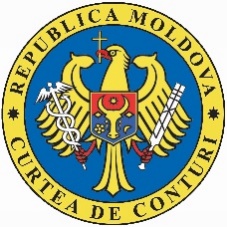 СЧЕТНАЯ ПАЛАТА РЕСПУБЛИКИ МОЛДОВА ОТЧЕТ финансового аудита Отчета Правительства об исполнении государственного бюджета за 2018 годСписок аббревиатур БЕЗУСЛОВНОЕ МНЕНИЕ Провели аудит Отчета Правительства об исполнении государственного бюджета, составленного Министерством финансов за бюджетный год, завершенный 31 декабря 2018 года, который охватывает Формы №1; №2; №3; №4; №4.1; №4.2; №5; №5.1; №5.1.1; №6; №7; №8; №9; №10 и №11, а также пояснительную записку (состав и полное название форм представлено в приложении №1 к настоящему Отчету аудита, который опубликован на официальной странице Министерства финансов). По нашему мнению, Отчет Правительства об исполнении государственного бюджета всем существенным аспектам предоставляет правильное и достоверное отражение ситуации в соответствии с применяемой базой по составлению отчетностиОСНОВАНИЕ ДЛЯ ВЫРАЖЕНИЯ БЕЗУСЛОВНОГО МНЕНИЯ  Аудиторская миссия была проведена в соответствии с Международными стандартами аудита. Наша ответственность, согласно соответствующим стандартам, описана в разделе Ответственность аудитора в аудите финансовой отчетности из настоящего Отчета. Аудиторы независимы перед аудируемым субъектом и выполняли этические обязанности согласно требованиям Кодекса этики Счетной палаты Считаем, что полученные аудиторские доказательства являются достаточными и адекватными для предоставления основания для составления нашего заключения.КЛЮЧЕВЫЕ АСПЕКТЫ АУДИТА3.1 ПРЕДСТАВЛЕНИЕ АУДИРУЕМОЙ ОБЛАСТИ Министерство финансов является центральным отраслевым органом публичного управления, который обеспечивает реализацию политики государства во вверенных ему областях компетенции. В соответствии с законодательной базой, на Министерство финансов возложена функция администратора государственного бюджета.  Годовой отчет об исполнении государственного бюджета за истекший бюджетный год, согласно законодательным положениям, составляется и представляется Правительству МФ для рассмотрения и утверждения, а Правительство представляет для утверждения Парламенту до 01.06.2019.Управление Государственного казначейства и региональные казначейства МФ осуществляют кассовое исполнение бюджетов, являющихся компонентами НПБ, и обеспечивают четкое, прозрачное и своевременное отражение казначейских операций в бухгалтерском учете на основании плана счетов. Управление средствами ГБ производится посредством единого казначейского счета, открытого в системе бухгалтерского учета НБМ.Календарь деятельности по составлению Годового отчета об исполнении государственного бюджета, в том числе его состав и формат утверждаются приказами министра финансов.Состав и формат Отчета включают формы отчетности об исполнении государственного бюджета во всех аспектах Бюджетной классификации, пояснительную записку о налогово-бюджетной политике и форму ,,Отчет об исполнении национального публичного бюджета” и др. (полное их название представлено в приложении №1 к настоящему Отчету аудита). Согласно Отчету об исполнении национального публичного бюджета за 2018 год, в ГБ поступили доходы на общую сумму 57 995,9 млн. МДЛ, что составляет 30,5% от ВВП. Доходы НПБ по сравнению с уточненными показателями снизились на 0,2%, эквивалентно на (-123,1) млн. МДЛ. Вместе с тем, по сравнению с 2017 годом поступившие в НПБ доходы возросли на 8,7% или на 4 618,3 млн. МДЛ. Исполнение основных показателей НПБ за 2018 год представлено в таблице №1.Таблица №1Исполнение основных показателей НПБ по видам бюджетов в 2018 году по сравнению с 2017 годом, и их удельный вес в ВВП                              (млн. МДЛ) Справка: Данные по доходам и расходам компонентов НПБ представлены с трансфертами между бюджетами. Источник: данные обобщены аудиторской группой из Отчета об исполнении государственного бюджета за 2018 год и Отчета об исполнении государственного бюджета за 2017 год. Аудит отмечает, что согласно данным Отчета, поступление доходов сверх уточненного уровня было обеспечено лишь 2 бюджетами – БГСС на +161,3 млн. МДЛ и ФОМС на +144,1 млн. МДЛ, в то время как поступления в ГБ были реализованы ниже уточненного уровня на (- 536,7) млн. МДЛ и в БАТЕ – на (- 87,1) млн. МДЛ.Несмотря на то, что исполнение НПБ по расходной части в 2018 году было ниже уточненного уровня на (-4 971,4) млн. МДЛ или на 7,7% меньше, по сравнению с предыдущим годом расходы возросли на 5 086,5 млн. МДЛ или на 9,3%. Как удельный вес в ВВП, расходы НПБ составляют 31,4%, что свидетельствует о росте против предыдущего года на 0,9%.В 2018 году наиболее низкий уровень исполнения расходов бюджетов, являющихся компонентами НПБ, против уточненных расходов наблюдался по БАТЕ - 90,0%, далее следует ГБ – 92,1%, вместе с тем, расходы ФОМС зарегистрировали исполнение на уровне 99,7% и, соответственно, БГСС - 99,0%. НПБ был завершен с дефицитом (-1613,0) млн. МДЛ, зарегистрировав снижение (-4848,3) млн. МДЛ против уточненного уровня.Отмечается, что исполнение ГБ за 2018 год завершилось с дефицитом (-2275,6) млн. МДЛ, в то время как другие 3 компонента НПБ были закрыты с бюджетным остатком (излишком) в сумме 662,6 млн. МДЛ: зарегистрированным по: БГСС – 363,8 млн. МДЛ, ФОМС – 163,3 млн. МДЛ и 135,5 млн. МДЛ – по БАТЕ.Вместе с тем, остатки денежных средств на счетах бюджетов, являющихся компонентами НПБ, по состоянию на 31.12.2018 зарегистрировали тенденцию снижения против 31.12.2017 на (-372,9) млн. МДЛ, составив всего 6 404,0 млн. МДЛ, из которых: ГБ – 4 299,1 млн. МДЛ, БАТЕ – 1 338,1 млн. МДЛ, БГСС – 363,8 млн. МДЛ, ФОМС – 403,0 млн. МДЛ.Согласно законодательной базе, Счетная палата проводит годовой финансовый аудит Отчета Правительства об исполнении государственного бюджета за истекший бюджетный год. Отмечается, что формат/структура Отчета об исполнении государственного бюджета за 2018 год совпадает с содержанием годовых законов о бюджете, а формы Отчета включают: основные показатели и источники финансирования ГБ, исполнение доходов, расходов и нефинансовых активов, исполнение бюджетов публичных органов, исполнение капитальных вложений, трансферты из государственного бюджета в местные бюджеты, обязательства и долги по расходам и нефинансовым активам (в том числе с истекшим сроком), распределение и использование средств резервного фонда и интервенционного фонда Правительства, бухгалтерский баланс об исполнении ГБ, а также Отчет об исполнении национального публичного бюджета (смотреть приложение №1 к настоящему Отчету аудита).Данные об утвержденных и уточненных бюджетных показателях по доходам и расходам, кассовое исполнение доходов и расходов являются совокупными данными из системы учета МФ, а остальные показатели включаются в результате консолидации данных из финансовых отчетов, представленных бюджетными органами/учреждениями, на которые возложена ответственность за правильность и достоверность данных.  Проведенный финансовый аудит имел цель получить разумное подтверждение относительно того, что Отчет Правительства об исполнении государственного бюджета за 2018 год, составленный Министерством финансов и представленный Правительству на утверждение, разработан по всем существенным аспектам в соответствии с законодательными положениями и представляет финансовую информацию, основанную на данных учета казначейской системы и консолидированных данных отчетов бюджетных органов/учреждений, а операции являются правильными и соответствуют законодательным положениям. Таким образом, ключевые аспекты нынешнего внешнего публичного финансового аудита ссылаются на результаты проверок Отчета об исполнении государственного бюджета за истекший отчетный год, завершившийся 31 декабря 2018 года.  ФИНАНСОВЫЕ АСПЕКТЫ 3.2.1 Основные показатели государственного бюджета за 2018 год были исполнены ниже уточненного уровня.Государственный бюджет на 2018 год первоначально был утвержден по доходам в сумме 36 618,5 млн. МДЛ и по расходам - 41 332,4 млн. МДЛ, с превышением расходов над доходами на 4 713,9 млн. МДЛ. В течение 2018 года в Годовой закон о бюджете были внесены 5 изменений, в результате которых первоначальные показатели были увеличены по доходам на 303,5 млн. МДЛ, по расходам – на 652,1 млн. МДЛ и по дефициту – на 348,6 млн. МДЛ.Анализ аудита свидетельствует, что на основании ст.18 Годового закона о бюджете показатели, утвержденные Парламентом (в результате внесенных изменений), были изменены в сторону увеличения по доходам на 47,4 млн. МДЛ, по расходам – на 47,4 млн. МДЛ, без изменения размера дефицита. Совокупность внесенных изменений в окончательные показатели против первоначально утвержденных зарегистрировала рост доходов на 350,9 млн. МДЛ (+1,0%), а расходов – на 699,5 млн. МДЛ (+1,7%). Обобщение внесенных изменений в основные показатели государственного бюджета на 2018 год представлено в приложение №2 к настоящему Отчету аудита.Вместе с тем, в результате внесенных изменений и дополнений, а также уточнений, внесенных МФ на основании положений ст.16 Закона о государственном бюджете на 2018 год, уточненные параметры были установлены по доходам в сумме 36 969,4 млн. МДЛ и по расходам - 42 031,9 млн. МДЛ, с бюджетным дефицитом - 5 062,5 млн. МДЛ. Анализ исполнения в целом государственного бюджета за 2018 год представлен в таблице №2.Таблица №2Исполнение государственного бюджета в 2018 годАнализируя данные об исполнении государственного бюджета за 2018 год по сравнению с уточненными показателями, аудит отмечает, что:реализованные поступления в сумме 36 432,7 млн. МДЛ на (-536,7) млн. МДЛ ниже уровня уточненных бюджетных показателей;кассовые расходы в сумме 38 708,3 млн. МДЛ на (-3 323,6) млн. МДЛ ниже уровня уточненных бюджетных расходов; бюджетный дефицит в сумме (-2 275,7) млн. МДЛ на (-2 786,8) млн. МДЛ (55,0%) ниже уровня окончательных бюджетных показателей вследствие неисполнения расходов на 3 323,6 млн. МДЛ и непоступления доходов на 536,7 млн. МДЛ.В результате, уровень исполнения уточненных показателей за 2018 бюджетный год составил по доходам 98,5% и по расходам – 92,1%.Вместе с тем, сравнив реализованные поступления, произведенные до конца 2018 года платежи и зарегистрированный дефицит с суммами доходов, расходов и дефицитом, утвержденными Законом о государственном бюджете на 2018 год, следует не реализация первоначально оцененных доходов на 0,5% и снижение расходов на 6,3%.3.2.2 Доходы государственного бюджета в 2018 году не достигли уточненного уровня, но зарегистрировали незначительную тенденцию роста по сравнению с предыдущим годом. (i) Учет поступлений государственного бюджета обеспечивается посредством казначейских счетов, основанных на Бюджетной классификации и Плане счетов бухгалтерского учета. Согласно данным Отчета об исполнении государственного бюджета за 2018 год, доходы государственного бюджета составили 36 432,7 млн. МДЛ, будучи на 2 485,3 млн. МДЛ больше по сравнению с 2017 годом, но не достигнув уточненного уровня на 2018 год на 536,7 млн. МДЛ. Исполнение доходов государственного бюджета в 2018 году по сравнению с 2016 и 2017 годами представлено в таблице №3.Таблица №3Динамика исполнения доходов государственного бюджета в 2016 – 2018 годах(млн. МДЛ)Источник: Информации обобщены аудиторской группой из Отчетов об исполнении государственного бюджета за 2016 - 2018 годы.Данные из таблицы свидетельствуют, что исполненные в 2018 году доходы по сравнению с предыдущими годами указывают на тенденцию роста. Так, рост против 2017 и 2016 годов составил около 7,3% и, соответственно, 26,2%, или на 2 485,3 млн. МДЛ и, соответственно, на 7553,1 млн. МДЛ больше.Также отмечается, что удельный вес доходов ГБ, поступивших в 2018 году, в общей сумме поступлений в ВВП составляет 19,2%, увеличившись лишь на 0,2 п.п. по сравнению с 2017 годом. Вместе с тем, аудит констатирует, что наибольший удельный вес в общих доходах государственного бюджета приходится на налоги и сборы – 93,5%, которые поступили в сумме 34 057,9 млн. МДЛ (17,9% в ВВП) или на 904,8 млн. МДЛ выше уточненного уровня. По сравнению с 2017 годом, их уровень зарегистрировал рост на 2 856,3 млн. МДЛ. Результаты проведенного аудитом анализа представлены в приложении №3 к настоящему Отчету аудита.Так, отмечается, что в 2018 году рост доходов в ГБ обусловлен и внесенными изменениями в законодательную базу путем введения новых налогов и увеличения соответствующих ставок:введен дополнительный акциз для легковых автомобилей класса люкс в размере 2% от таможенной стоимости импортируемого автомобиля;увеличен налог на доход физических лиц граждан (окончательное удержание) от продажи сельскохозяйственной продукции экономическим агентам с 3% до 5%;увеличена ставка подоходного налога с 3% до 4% на доход от операционной деятельности;увеличен размер демаркации в случае поставки товаров и услуг, не являющихся объектом обложения НДС, осуществленной безвозмездно в рекламных целях и/или с целью продвижения продаж, с 0,2% до 0,5% от дохода от продаж, полученного в течение года, предшествующего году, в котором осуществляется поставка, и др.Также, в 2018 году экономическая классификация была дополнена 4 кодами ЭКО. Проверками аудита установлено, что по 2 кодам ЭКО поступили доходы на общую сумму 10,8 млн. МДЛ: „143116 - штрафы, налагаемые Инспекцией по охране окружающей среды” – 3,5 млн. МДЛ; „143117 – штрафы, налагаемые Советом по конкуренции” – 7,3 млн. МДЛ. Вместе с тем, по другим 2 кодам ЭКО „141541 - компенсация за концессию активов и земельных участков, в том числе оплаченная ГП „Международный аэропорт Кишинэу”, ,,142234 - возмещение добытого преступным путем имущества на основании окончательного судебного решения, поступающее в ГБ (Агентство по возмещению добытого преступным путем имущества)” не были исполнены доходы.Анализ аудита показывает, что в общих доходах ГБ наибольший удельный вес приходится на доходы от поступлений НДС в сумме 18 527,3 млн. МДЛ или 50,9%; акцизы – 5682,8 млн. МДЛ или 15,6%; налог на доход - 6 865,9 млн. МДЛ или 18,8% и др. Удельный вес основных категорий доходов в общих доходах государственного бюджета в 2018 году представлен графически на диаграмме №1.Диаграмма №1Удельный вес основных видов доходов государственного бюджета в общих доходах государственного бюджета, исполненных в 2018 годуИсточник: Информация обобщена аудиторской группой из Отчетов об исполнении государственного бюджета за 2018 год, Форма №2.Отмечается, что общие доходы государственного бюджета отражены в отчетности, учитывая суммы возврата по НДС, акцизам и налогу на доход, на общую сумму 3 129,5 млн. МДЛ.Объем возврата НДС из государственного бюджета был в утверждённых бюджетных объемах и возрос в сравнении с предыдущими годами. Для возврата акцизов не было достаточно средств, а возврат налога на доход физических лиц превысил бюджетный лимит.Анализ аудита показывает, что Законом о государственном бюджете на 2018 год для возврата НДС были утверждены средства в сумме 2 649,5 млн. МДЛ. В результате изменений, внесенных в течение года, средства, предназначенные для возврата НДС, были уточнены в сумме 2 933,1 млн. МДЛ или на 292,6 млн. МДЛ больше (+10,7%).Проверками аудита установлено, что в аудируемом периоде исполнение возврата НДС составило 2 854,6 млн. МДЛ (бенефициары - 1 118 налогоплательщиков), что составляет 15,4% от суммы НДС, поступившей в бюджет. Вместе с тем, последние 3 года зарегистрирована стабильная тенденция роста объема НДС, возвращенного из ГБ. Так, в 2018 году по сравнению с 2017 годом сумма возврата увеличилась на 212,0 млн. МДЛ (8,0%) и, соответственно, против 2016 года на 282,9 млн. МДЛ (11,0%).Также, анализ аудита свидетельствует, что возвраты акцизов имеют переменную тенденцию, будучи на 7,4 млн. МДЛ больше против 2017 года и на 53,0 млн. МДЛ против 2016 года. Так, согласно данным, отраженным МФ в отчетности, возврат акцизов в 2018 году составил 220,0 млн. МДЛ или на 0,8 млн. МДЛ ниже уточненного в бюджете лимита, и на 13,4 млн. МДЛ (6,5%) больше, чем утвержденный лимит. Вместе с тем отмечается, что один платежный документ для возврата акцизов в сумме 14,0 млн. МДЛ, представленный МФ для оплаты 27.12.2018, не был исполнен/оплачен налогоплательщику по причине отсутствия запланированных ассигнований, необходимых для исполнения. Согласно отчетным данным МФ, в 2018 году из ГБ были произведены возвраты налога на доход физических лиц, согласно представленным декларациям, на общую сумму 54,9 млн. МДЛ или на 5,9 млн. МДЛ (12,0%) больше, чем утвержденный в бюджете лимит, но в пределах уточненного лимита. Вместе с тем, суммы процентного отчисления от налога на доход физических лиц, согласно ст.152 Налогового кодекса (2% от налога на уплаченный доход), составили 5,6 млн. МДЛ или на 2,8 млн. МДЛ (50,0%) больше против 2017 года.Неподтверждение некоторых доходов (1,0%), отраженных в отчетности администраторами публичных доходов.Согласно законодательной базе, администратором доходов является бюджетный орган/бюджетное учреждение, наделенные правом сбора, возврата, учета и контроля поступлений в бюджеты–компоненты НПБ и которые ответственны за правильность их начисления и взимания, и лишь в случае, в котором законодательство не предусматривает орган, ответственный за администрирование определенных бюджетных доходов, МФ назначает администратора соответствующих бюджетных доходов.Анализ аудита показывает, что МФ назначило себя в качестве администратора доходов по 9 экономическим кодам, в то время как по другим законом назначен администратор, от которых поступили доходы на общую сумму 47,4 млн. МДЛ. Свод доходов ГБ, исполненных и отраженных в отчетности МФ за 2018 год, представлен в приложение №4 к настоящему Отчету аудита.В результате процедур аудита установлено, что МФ осуществлял и в 2018 году ежемесячную сверку доходов НПБ лишь с 4 основными администраторами публичных доходов: ГНС, ТС, НКСС и НКМС, не будучи внедренной рекомендация Счетной палаты. Так, путем взаимных сверок с ГНС и ТС поступивших доходов, МФ обеспечило соответствие и достоверность отраженных в отчетности доходов в размере 36 076,6 млн. МДЛ (в том числе грантов в сумме 335,4 млн. МДЛ) или 99,0% от всех доходов, поступивших в государственный бюджет, из которых 16 475,6 млн. МДЛ, администрируемых ГНС, 21 410,3 млн. МДЛ, администрируемых ТС, и 65,1 млн. МДЛ – посольствами, которые обслуживаются вне казначейской системы Вместе с тем, 1,0% или 356,1 млн. МДЛ представляют собой доходы, поступившие в ГБ в 2018 году через казначейскую систему, но которые не были подтверждены другими администраторами публичных доходов. Этим фактом МФ не соблюдало собственную норму, которая предусматривает, что ,,с целью обеспечения точности составления ежемесячных отчетов об исполнении ГБ, БГСС, ФОМС и МБ, Управление ГК и региональные казначейства МФ 5-го числа каждого месяца, следующего за отчетным периодом, представляют администраторам дохода в 2 экземплярах Реестр доходов ГБ (Форму FI-006), заверенный подписью и печатью уполномоченных лиц. Реестры ведутся нарастающим итогом с начала года по типам налогов и сборов”.Несмотря на то, что МФ в 2018 году располагало списком бенефициаров информации, которая передается в электронном порядке некоторым учреждениям, Министерство не обеспечило составление актов сверок с ними. Отмечается, что эти обстоятельства ограничивают аудит в возможности высказаться относительно достоверности и полноты информации, включенной в доходную часть из Отчета Правительства об исполнении государственного бюджета за 2018 год.  Также, аудит отмечает, что обязательные взносы производителей виноградно-винодельческой продукции, поступившие в течение 2017 года (20,3 млн. МДЛ) и 2018 года (21,4 млн. МДЛ), не были подвергнуты взаимной сверке между МФ и ГНС, меры были приняты с 2019 года.Хотя были составлены акты сверки с ГНС и ТС, аудит указывает на допущение ряда несущественных ошибок при отнесении на некоторые виды доходов. Так, были ошибочно распределены на 3 экономических кода доходы на общую сумму 35,7 тыс. МДЛ, из которых: на код ЭКО 141541 „компенсация за концессию активов и земельных участков” – 1,5 тыс. МДЛ, на код ЭКО 141221 „дивиденды по долевому участию государственной собственности в АО в ГБ” – 20,4 тыс. МДЛ и по коду ЭКО 113311 ,,приватный налог, поступающий в ГБ” – 13,8 тыс. леев. Согласно нормативной базе, при выявлении некоторых несоответствий администраторы дохода, с согласия Управления Государственного казначейства МФ, должны составлять Акт сверки доходов, поступивших в государственный бюджет, для подтверждения выявленных отклонений. Согласно объяснениям МФ, указанные акты не составляются по причине того, что после их обнаружения они сообщаются администраторам в рабочем порядке, а корректировки производятся немедленно Управлением Государственного казначейства МФ.Справка: В ходе аудита доходы по 2 экономическим кодам (21,9 тыс. МДЛ) были отнесены на соответствующие экономические коды.Поскольку Счетная палата не провела в 2018 году аудит администрирования доходов основными администраторами доходов (ГНС и ТС), аудиторская группа запросила отчеты о деятельности Управлений внутреннего аудита указанных учреждений, а также основные констатации аудита. Так, в течение 2018 года Управление внутреннего аудита ГНС провело 9 миссий внутреннего аудита, из которых 4 миссии в области администрирования налогов и сборов, а Управление внутреннего аудита ТС также осуществило 9 миссий внутреннего аудита, из которых лишь одну миссию в области администрирования таможенных обязательств.В результате анализа констатаций, произведенных Управлениями внутреннего аудита ГНС и ТС, отмечается, что был выявлен ряд слабых пунктов системы финансового менеджмента и контроля в администрировании доходов, а также отклонения от законодательной базы. Но они не являются системными отклонениями и не могут быть взяты за основу при оценке учета и администрирования доходов в ГБ.За счет имеющихся средств государственного бюджета, в НБМ были направлены на депозитный счет средства, по которым поступили доходы ниже утвержденного уровня. Согласно данным Отчета об исполнении государственного бюджета за 2018 год, поступившие в ГБ проценты составили 203,4 млн. МДЛ или на 92,4 млн. МДЛ (68,8%) меньше уточненной суммы и на 101,5 млн. МДЛ (66,7%) меньше утвержденной суммы. Анализ поступивших в ГБ процентов по сравнению с уточненными и утвержденными суммами представлен в таблице №4.Таблица №4Обобщение процентов, поступивших в государственный бюджет в 2018 году(млн. МДЛ)Источник: Отчет об исполнении бюджета согласно Бюджетной классификации по состоянию на  31.12.2018.Аудит отмечает, что в течение 2018 года за счет имеющихся средств ГБ были направлены на депозитный счет в НБМ 253,5 млн. МДЛ и 508,9 млн. МДЛ в 2017 году по процентной ставке, эквивалентной средневзвешенной ставке, сформированной на торгах по продаже государственных ценных бумаг, которая варьировала от 5,8% до 7,75%. В результате отнесения на депозитный счет этих средств, были получены доходы на общую сумму 37,2 млн. МДЛ, а на остатки бюджетных средств были начислены проценты на общую сумму 69,3 млн. МДЛ.Вместе с тем, в бюджет поступили проценты на остатки денежных средств, находящихся на банковских счетах 2 инвестиционных проектов из внешних источников (Переход на передовое сельское хозяйство и Грант для продвижения усилий по экономическим структурным изменениям) в общей сумме 326,5 млн. МДЛ. Остаток денежных средств указанных проектов на конец 2018 года составил 79,1 млн. МДЛ.3.2.3 Поступления в государственный бюджет финансовых средств из внешних грантов в 2018 году существенно снизились против предыдущего года и не достигли уточненного уровня.В 2018 году в ГБ поступили средства из внешних источников (гранты) на общую сумму 335,4 млн. МДЛ, из которых: гранты, полученные от правительств других государств в сумме 80,1 млн. МДЛ, и гранты, полученные от международных организаций в сумме 255,3 млн. МДЛ, или на 1 607,2 млн. МДЛ меньше, чем было уточнено. По сравнению с 2017 годом, поступления из внешних грантов снизились на 657,6 млн. МДЛ.Внешними донорами были оценены для выплаты гранты в сумме 1 942,6 млн. МДЛ (эквивалент 116,7 млн. долларов США), в том числе гранты для поддержки бюджета – 1 285,5 млн. МДЛ (эквивалент 77,2 млн. долларов США), и гранты для проектов, финансируемых из внешних источников – 657,1 млн. МДЛ (эквивалент 39,4 млн. долларов США).Неисполнение грантов по сравнению с уточненными показателями является следствием Решения Европейской комиссии, которым в 2018 году было временно приостановлено финансирование грантов, предусмотренных для поддержки бюджета, в сумме 1 285,5 млн. МДЛ.Для проектов, финансируемых из внешних источников, были получены гранты на уровне 51,0% против уточненного плана, исходя из уровня внедрения проектов. Согласно мотивации МФ, на низкий уровень финансирования грантов повлияло: (i) проведение торгов с опозданием; (ii) низкая способность освоения ресурсов; (iii) несоблюдение сроков представления документов для финансирования. В 2018 году были подписаны 2 соглашения по внешним грантам на общую сумму 23,6 млн. евро. Информация о соглашениях по грантам, подписанным в 2018 году, представлена в таблице №5.Таблица №5Информация о соглашениях по грантам, подписанным в 2018 годуИсточник: Информация обобщена аудиторской группой на основании данных МФ о контрактованных грантах в 2018 году.При закрытии финансовых отчетов МФ изменило на 22,8 млн. МДЛ исполненную сумму поступлений из грантов. Согласно Закону о государственном бюджете на 2018 год, для внедрения ,,Проекта закупки локомотивов и реструктуризации железнодорожной инфраструктуры” в бюджете МЭИ были запланированы финансовые средства в размере 100,0 млн. МДЛ. Согласно письма МЭИ №14/1-10102, право получения на эти цели финансовых средств было делегировано ГП ,,Железная дорога Молдовы”.Согласно объяснениям МФ, ГП ,,Железная дорога Молдовы” должно ежемесячно представлять МЭИ, а министерство, соответственно, МФ отчет об исполнении бюджета вне казначейской системы (Форму FD-040) по средствам из проектов, финансируемых из внешних источников, что не было осуществлено в 2018 году. Таким образом, после констатации непредставления и, соответственно, неотражения МЭИ финансовых средств в размере 22,8 млн. МДЛ, перечисленных в качестве гранта в казначейскую систему, было запрошено заполнить и привести в соответствие к реальной ситуации Отчет об исполнении государственного бюджета за 2018 год, в результате, этот факт не повлиял на заключение аудита. Относительно этого, МФ мотивирует, что не имеет возможности отслеживать и самостоятельно выявлять профинансированные суммы из грантов учреждениями, не входящими/охваченными казначейской системой.Описанные обстоятельства свидетельствуют о необходимости развития регламентирующей базы по выплате и исполнению средств внешнего финансирования, поступивших из грантов исключительно посредством казначейской системы.3.2.4 Допущенные несоответствия повлияли на правильность отражения в отчетности сумм, поступивших от приватизации публичной собственности.Согласно Закону о государственном бюджете на 2018 год, были предусмотрены доходы, которые должны поступить в ГБ от приватизации публичной собственности государства в размере 390,0 млн. МДЛ. Так, в государственный бюджет поступили денежные средства в результате приватизации собственности государства на общую сумму 350,4 млн. МДЛ или на уровне 89,8% (за исключением продажи пакета новых акций выпущенных системно значимым банком в сумме 451,5 млн. МДЛ). Одновременно отметим, что в ГБ были выплачены финансовые средства в сумме 8,2 млн. МДЛ, которые представляют собой 1% от стоимости закупки имущества публичной собственности в процессе приватизации (приватный налог), предусмотренные Законом о государственном бюджете на 2018 годДля реализации положений Закона об управлении публичной собственностью и ее разгосударствлении №121-XVI от 04.05.2007 и нормативных актов, связанных с исполнением закона, в течение 2018 года АПС организовало и провело коммерческие конкурсы, инвестиционные конкурсы, торги с молотка, аукционные туры на регламентированном рынке Фондовой биржи, в рамках которых были выставлены на приватизацию 70 объектов публичной собственности государства. В результате, были приватизированы 5 пакетов акций стоимостью 47,5 млн. МДЛ и пакет новых акций, выпущенных системно значимым банком в сумме 451,5 млн. МДЛ, 7 государственных предприятий (единых имущественных комплексов) стоимостью 289,4 млн. МДЛ, 7 комплексов объектов недвижимости стоимостью 2,8 млн. МДЛ, 11 нежилых помещений стоимостью 18,8 млн. МДЛ, 11 земельных участков, прилегающих к объектам недвижимости частной собственности, стоимостью 3,7 млн. МДЛ.  Проверки аудита установили отклонения между данными, представленными АПС и МФ. Так, согласно информации, представленной АПС по счету ,,Приватизация незавершенных объектов, имущественных комплексов, недвижимого и движимого имущества, нежилых помещений” (ЭКО 415234), поступили доходы в сумме 21,6 млн. МДЛ, а МФ отчиталось лишь о сумме 9,8 млн. МДЛ или на 11,8 млн. МДЛ меньше. Эта разница мотивирована МФ как сумма, возвращенная из ГБ для выкупа некоторых объектов публичной собственности. Свод поступлений в 2018 году от продажи и приватизации объектов публичной собственности представлен в приложении №5 к настоящему Отчету аудита Так, в 2018 году по запросу экономических агентов преемников прав, АПС осуществило процедуру разрешения мирным путем 15 договоров купли-продажи некоторых нежилых помещений общей стоимостью 10,2 млн. МДЛ для 1601,9 кв. м (общая площадь здания составляет 3398,9 кв. м), расположенных в мун. Кишинэу, бул. Штефан чел Маре №73, A (в настоящее время Генеральная прокуратура), с приведением сторон в первоначальную позицию и возвращением помещений в собственность государства.Вместе с тем, АПС аннулировало результаты одного торга с молотка, проведенного 22.11.2017, с возвратом финансовых средств, выплаченных в ГБ (письмо АПС №04-04-494 от 30.03.2018) в сумме 1,6 млн. МДЛ, для приватизации Базы отдыха Мечита (Украина, г. Затока) и приватного налога в сумме 17,6 тыс. МДЛ.Рассмотрение аудита показало, что указанные операции носят характер выкупа имущества, приватизированного в предыдущие периоды (2010-2017 годы), которые отвечают положениям законодательной базы и носят характер экспроприации для национальных целей.Таким образом, по мнению аудита, расходы на указанные цели (осуществление работ/расходов для общественно-полезных целей) должны утверждаться годовым законом о бюджете. Одновременно, по запросу АПС, МФ вернуло и приватный налог, уплаченный при подписании экономическими агентами договора купли-продажи при приватизации указанного имущества в предыдущий период (2010 – 2017 годы), на общую сумму 101,8 тыс. МДЛ.Установленная аудитом ситуация привела к: (i) снижению доходов, исполненных АПС от приватизации объектов публичной собственности в 2018 году, на 11,8 млн. МДЛ, (ii) уменьшению источников финансирования дефицита ГБ на 11,8 млн. МДЛ, (iii) не отражению (снижению) расходов для выкупа имущества для общественно-полезных целей, (IV) необеспечению мониторинга в целях увеличения стоимости здания на размер выкупленной общей стоимости 11,8 млн. МДЛ за помещения площадью 1601,9 кв. м, расположенные в мун. Кишинэу, бул. Штефан чел Маре №73, A (в настоящее время Генеральная прокуратура).	Вместе с тем, аудит отмечает, что не были заключены соглашения по разрешению мирным путем со всеми собственниками нежилых помещений по причине несогласия некоторых собственников относительно цены, полученной в результате прекращения действия договоров, которая не покрывает произведенные инвестиции, а также отчуждения первоначальными покупателями закупленных помещений.3.2.5	Бюджетные расходы, произведенные с целью увеличения уставного капитала некоторых субъектов, были отражены в отчетности с некоторыми резервами.Согласно ст.5 Закона о государственном бюджете на 2018 год №289 от 15.12.2017, были предусмотрены финансовые средства в размере 216,2 млн. МДЛ для увеличения уставного капитала: ГП ,,Железная дорога Молдовы” (82,8 млн. МДЛ); ООО ,, Национальная Арена” (102,0 млн. МДЛ); ГП „Palatul Republicii” (19,5 млн. МДЛ) и ГП ,, Pensiunea din Holercani” (11,9 млн. МДЛ). Проведенные аудитом проверки свидетельствуют о следующем:на основании ПП №1212 от 05.12.2018 были выделены и впоследствии перечислены (Платежным поручением №7375 от 26 декабря 2018 года) средства в сумме 78,3 млн. МДЛ за счет средств займа, предоставленного Европейским инвестиционным банком в рамках ,,Проекта закупки локомотивов и реструктуризации железнодорожной инфраструктуры” для увеличения уставного капитала ГП ,,Железная дорога Молдовы”. Так, согласно Решению о регистрации изменений от 26.02.2019, были внесены изменения в устав ГП ,,Железная дорога Молдовы” и зарегистрировано увеличение уставного капитала предприятия на объем выделенных/перечисленных из ГБ средств;на основании ПП №733 от 18.07.2018 были выделены и впоследствии перечислены средства в сумме 19,5 млн. МДЛ ГП „Palatul Republicii” и 11,95 млн. МДЛ – ГП „Pensiunea Holercani” для увеличения уставного капитала. Государственная канцелярия, в качестве учредителя, Приказами №513-A от 09.10.2018 и №514 от 09.10.2018 обеспечила увеличение уставного капитала ГП „Palatul Republicii” на 19,5 млн. МДЛ (Решение Департамента регистрации и лицензирования правовых единиц АГУ от 18.10.2018) и ГП „Pensiunea Holercani” на 11,95 млн. МДЛ (Решение Департамента регистрации и лицензирования правовых единиц АГУ от 19.10.2018) ;согласно п.10 ПП №407 от 25.04.2018 „Об утверждении целей и условий государственно-частного партнерства для проектирования и строительства поливалентной арены национального значения и общих требований к выбору частного партнера”, по заявке МОКИ (№08/2-09/2912 от 04.09.2018), МФ платежным поручением №27386 от 12.09.2018 произвело перечисление финансовых средств в сумме 102,0 млн. МДЛ в качестве вклада в уставный капитал ООО „Arena Naţională”;Проверка аудита свидетельствует, что согласно п.8 указанного постановления, единственным учредителем/партнером Общества является МОКИ РМ, с долей 100,0% от всего взноса , внесенного в уставный капитал в размере 419,3 млн. МДЛ, из которых 419,2 млн. МДЛ составляет стоимость земельного участка площадью 69,2224 га и 0,1 млн. МДЛ – вклад наличными средствами.Несмотря на то, что согласно п.13 указанного постановления, контроль за его выполнением был возложен на МОКИ, изменения в актах о создании ООО „Arena Națională” касательно увеличения уставного капитала на 102,0 млн. МДЛ, полученных в качестве вклада из ГБ, не были произведены в 2018 году.В этом контексте отмечается, что 08.04.2019 МФ перечислило второй транш средств в сумме 100,0 млн. МДЛ в качестве взноса в уставный капитал ООО „Arena Națională”, с целью исполнения ПП №407 от 25.04.2018. Лишь 13.04.2019, на основании дополнительного Акта о внесении изменений и дополнений в Государственный регистр юридических лиц и изменении Устава ООО „Arena Națională”, Решением Департамента регистрации и лицензирования правовых единиц АГУ (дело №1018600026006) было произведено увеличение уставного капитала ООО „Arena Națională” на 202,0 млн. МДЛ (из которых: 102,0 млн. МДЛ с 2018 года и 100,0 млн. МДЛ с 2019 года).В заключение, аудит отмечает, что расходы в размере 216,2 млн. МДЛ, осуществленные на основании ст.5 Закона о государственном бюджете на 2018 год по увеличению уставного капитала, были отражены в отчетности в сумме 102,0 млн. МДЛ учредителями этих субъектов, не будучи подтвержденными в актах по созданию, с  изменениями, которые подтверждают увеличение уставного капитала.3.2.6 Исполнение расходов, предназначенных для капитальных вложений, сохраняется на низком уровне освоения.На 2018 год, согласно Закону о государственном бюджете, расходы, предназначенные для капитальных вложений, были утверждены в размере 3 336,7 млн. МДЛ для выполнения 61 инвестиционного проекта, из которых 21 – с финансированием из внешних источников.В результате уточнения годового закона о бюджете, уточненные ассигнования составили 1 906,5 млн. МДЛ, будучи уменьшенными на (-1 056,9 млн. МДЛ) или на 42,9%, ситуация обусловлена : i) затягиванием разработки проектной документации (около 2 лет) для ,,Строительства пенитенциарного учреждения в мун. Кишинэу”, на (-110,0) млн. МДЛ; ii) необходимостью проведения ряда дополнительных работ (по геологии, геодезии, расчету сопротивления здания и др.), не взятых в расчет при разработке проектной документации для ,,Строительства здания Многофункционального центра обучения персонала правоохранительных органов, мун. Кишинэу, ул. Н. Димо №30”, на (-51,1) млн. МДЛ; iii) расторжением ряда договоров с подрядчиками, которые не выполнили договорные условия начать работы по проекту ,,Поддержка программы дорожного сектора ”, на (- 911,4) млн. МДЛ и iv) утратой необходимости в инвестициях для 2 проектов: ,,Реконструкция здания Суда Кишинэу”, на (-46,0) млн. МДЛ и ,,Строительство поливалентного зала мун. Кишинэу”, на (-200,0) млн. МДЛ и др. Анализ аудита показывает, что в 2018 году исполненные расходы на капитальные вложения составили 849,7 млн. МДЛ или на уровне 44,6% от уточненного объема. Исполнение в динамике расходов из ГБ, предназначенных для капитальных вложений, осуществленных в 2016 – 2018 годах, представлено на диаграмме №2.Диаграмма №2Исполнение в динамике расходов из государственного бюджета, предназначенных для капитальных вложений, в 2016-2018 годах(млн. МДЛ)Источник: Данные обобщены аудиторской группой из Отчетов Министерства финансов об исполнении государственного бюджета за 2016, 2017, 2018 годы.Данные из диаграммы свидетельствуют о незначительном изменении объема капитальных вложений, исполненных из государственного бюджета в период 2016 – 2018 годов.Основными причинами, которые обусловили указанную ситуацию, являются: i) низкая способность ЦПО планировать и осваивать ассигнования; ii) позднее утверждение донорами проектов по инфраструктуре, запущенных в рамках Совместной операционной программы бассейна Черного моря (9 проектов капитальных вложений со средним исполнением лишь 17,1% или 13,2 млн. МДЛ); iii) несоблюдение подрядчиками договорных обязательств, в том числе неадекватная организация работ, необеспечение качества выполненных работ и составленных документов и др. (,,Поддержка программы дорожного сектора”, с исполнением 13,2% или 13,7 млн. МДЛ и ,,Реабилитация местных дорог” – 44,2% или 543,5 млн. МДЛ); iv) затягивание процесса разработки проектной документации для ,,Строительства пенитенциарного учреждения в мун. Кишинэу”, с исполнением 13,1% или 4,8 млн. МДЛ; v) поздняя оплата кредита для ,,Программы повышения экономико-климатической устойчивости сельской местности” IFAD VI, с исполнением 40,8% или 13,7 млн. МДЛ; vi) изменение процедур по предоставлению кредитов из средств IFAD VII для ,,Программы повышения экономико-климатической устойчивости сельской местности” (утверждение операционных пособий лишь в декабре 2018 года), исполнение составило 0,0%; vii) реорганизация центральных публичных учреждений (Проект ,,Строительство социального жилья II”, с исполнением 47,7% или 24,7 млн. МДЛ) и др.Оценки аудита в аспекте источников финансирования свидетельствуют, что уровень исполнения капитальных вложений в 2018 году по объектам, финансируемым за счет общих ресурсов и собранных доходов, составил 28,9% или 245,4 млн. МДЛ, а за счет проектов, финансируемых из внешних источников - 87,1% или 604,3 млн. МДЛ.Отмечается, что по разделу капитальных вложений ежегодно утверждаются бюджетные средства для разработки проектов капитальных вложений. Проверки аудита относительно утвержденных, уточненных и исполненных расходов для разработки проектов капитальных вложений в течение 2016 – 2018 годов свидетельствуют о низком уровне их выполнения: от 68,9 млн. МДЛ или 85,0% в 2016 году, до 3,7 млн. МДЛ или 13,0% в 2018 году. Результаты анализа расходов, предназначенных для разработки проектов капитальных вложений, представлены графически на диаграмме №3.Диаграмма №3Анализ расходов, предназначенных для разработки проектов капитальных вложений (млн. МДЛ)Источник: Данные обобщены аудиторской группой из Отчетов Министерства финансов об исполнении государственного бюджета за 2016, 2017, 2018 годы.Проведенные аудитом проверки относительно исполненных расходов для разработки инвестиционных проектов по выборке, сформированной из 17 проектов, профинансированных в период 2016-2018 годов, показывают, что были выполнены работы по разработке проектной документации в объеме 73,4 млн. МДЛ или 86,0% от уточненной суммы. Вместе с тем, МЭИ не были обеспечены прием-передача документации, связанной с проектом ,,Строительство газопровода по направлению Унгень – Кишинэу” в сумме 11,7 млн. МДЛ, отраженной МЭИ в отчетности по состоянию на 31.12.2018 в качестве обязательств.Аудит отмечает, что из выборки 17 разработанных проектов, были выполнены работы по капитальным вложениям на основании лишь 6 инвестиционных проектов (связанные с ними расходы составили около 2,7 млн. МДЛ или 35,0% от общей суммы 73,4 млн. МДЛ).В результате, в 2016-2018 годах на основании этих 6 инвестиционных проектов были выполнены работы по капитальным вложениям в объеме около 113,7 млн. МДЛ.Вместе с тем, для остальных разработанных 11 проектов были выплачены бюджетные средства на сумму около 82,4 млн. МДЛ, работы по капитальным вложениям не были выполнены. Таким образом, эти публичные средства имеют повышенный риск растраты в условиях, в которых проекты не будут внедрены и привлекут дополнительные бюджетные средства для их корректировки/актуализации. Анализ аудита свидетельствует, что на счете 319 ,,Незавершенные капитальные вложения в активы” отражена информация о незавершенных нематериальных и материальных активах. Так, по учреждениям, подведомственным МОКИ, согласно консолидированным данным, по субсчету 319240 „Подготовка проектов” зарегистрированы и отражены в отчетности по состоянию на 31.12.2018 расходы в размере 7,8 млн. МДЛ. Эта ситуация обусловлена и несоблюдением требований нормативных актов, регламентирующих процесс включения для финансирования из бюджета проектов капитальных вложений, а также неосуществлением мониторинга выполнения объектов капитальных вложений, в частности, необеспечение функциональности рабочей группы по капитальным вложениям, требование предыдущего аудита, невыполненное МФ до настоящего времени. 3.2.7 Остатки денежных средств на конец 2018 года были регламентировано отражены в отчетности. Согласно отчетным данным МФ, остатки денежных средств по состоянию на 31.12.2018 составили 4299,1 млн. МДЛ, зарегистрировав снижение на 634,8 млн. МДЛ (14,8%) по сравнению с ситуацией на 31.12.2017.Отмечается, что остаток денежных средств на счетах государственного бюджета состоит из: i) остатков бюджетных средств – 3 156,7 млн. МДЛ, в том числе резерва ликвидности в сумме 598,9 млн. МДЛ (находящегося на депозитных счетах НБМ) и ii) остатков проектов, финансируемых из внешних источников, в размере 1 142,4 млн. МДЛ. Вместе с тем, остатки денежных средств государственного бюджета зарегистрированы на:i) текущих счетах казначейской системы в национальной валюте в размере 795,0 млн. МДЛ; ii) счетах НБМ в иностранной валюте в сумме 2 787,3 млн. МДЛ; iii) текущих счетах вне казначейской системы в национальной валюте в сумме 117,8 млн. МДЛ и iv) депозитном счете НБМ в сумме 598,9 млн. МДЛ.Проверки аудита показывают, что остатки указанных денежных средств подтверждены банковскими и казначейскими выписками, отклонения не были установлены. 3.2.8 В результате исполнения государственного бюджета зарегистрирован дефицит в сумме 2275,6 млн. МДЛ.Анализ аудита Отчета об исполнении основных показателей и источников финансирования государственного бюджета за 2018 год свидетельствует, что исполнение государственного бюджета по состоянию на 31.12.2018 завершилось с дефицитом (-2 275,6) млн. МДЛ, будучи на 2 786,9 млн. МДЛ ниже уточненного уровня. Тенденции дефицита государственного бюджета за 2018 год в динамике, а также удельный вес его в ВВП представлены в таблице №6. Таблица №6Тенденции дефицита государственного бюджета за 2016-2018 годы и удельный вес его в ВВП (млн. МДЛ)*Взятый в расчет валовой внутренний продукт за 2016 год составляет 135 397,0 млн. МДЛ, а за 2017 год, согласно актуализированным данным НБС, равен 178 881,0 млн. МДЛ и за 2018 год – 190 016,0 млн. МДЛ.Источник: Данные обобщены аудиторской группой из Отчетов об исполнении государственного бюджета за 2016-2018 годы.По сравнению с 2017 годом, результат исполнения государственного бюджета (дефицит) в 2018 году увеличился на 48,6%. Вместе с тем, как удельный вес в ВВП, дефицит государственного бюджета составил 1,2% или меньше прогнозируемого показателя (2,6%) на 1,4 п.п.Согласно отчетным данным МФ, источники финансирования дефицита государственного бюджета представлены в таблице №7.Таблица №7Источники финансирования дефицита государственного бюджета в 2018 году(млн. МДЛ)Источник: Отчет об исполнении бюджета согласно экономической классификации по состоянию на   31.12.2018.Источники финансирования дефицита государственного бюджета в 2018 году состояли из:I) доходов от приватизации объектов публичной собственности государства в сумме 350,4 млн. МДЛ; покупки доли в уставном капитале в сумме 211,7 млн. МДЛ; прочие внутренние обязательства в сумме 679,1 млн. МДЛ; бюджетные средства, возвращенные с предыдущих лет в сумме 357,6 млн. МДЛ, в том числе 330,5 млн. МДЛ, возмещенные НКСС; средства, полученные от приватизации пакета акций/долей публичной социальной/собственности в сумме 166,1 млн. МДЛ;II) долгов в сумме 991,6 млн. МДЛ, в том числе: внутренних долгов в сумме 403,8 млн. МДЛ и поступлений от внешних займов (чистых) в сумме 587,8 млн. МДЛ;iii) изменения/привлечения остатка денежных средств в сумме 698,3 млн. МДЛ.Относительно источника финансирования дефицита государственного бюджета, сформированного из других внутренних обязательств, аудит отмечает, что 679,1 млн. МДЛ или 97,0% от уточненного объема представляют собой средства, перечисленные в государственный бюджет банками, которые находятся в процессе ликвидации. Так, только АО „Banca de Economii”, КБ „Banca Socială” АО и КБ „Unibank” АО были перечислены всего 678,8 млн. МДЛ, а 0,3 млн. МДЛ –КБ „Investprivatbank” АО. Так, согласно данным МФ, по состоянию на 31.12.2018 задолженность указанных банков перед МФ составляла 12 729,8 млн. МДЛ, в том числе: АО „Banca de Economii” – 8 400,5 млн. МДЛ,АО „Banca Socială” – 2 130,5 млн. МДЛ, КБ „Unibank” АО – 1 840,8 млн. МДЛ и, соответственно, КБ „Investprivatbank” – 358,0 млн. МДЛ.Проверки аудита относительно соответствия формирования источников финансирования дефицита государственного бюджета в 2018 году выявили следующее.В качестве источника финансирования по позиции ,,покупка доли в уставном капитале” были отражены операции по покупке государством 426 365 новых акций, выпущенных системно значимым банком КБ „Moldova-Agroindbank” АО в сумме 450,0 млн. МДЛ. Так, на основании ПП №591 от 21.06.2018 и согласно ст.67 (41) Закона №181 от 25.07.2014, была утверждена и, соответственно, осуществлена покупка АПС от имени Правительства новых акций, выпущенных системно значимым банком КБ ,,Мoldova Agroindbank” в сумме 450,0 млн. МДЛ с целью выставления их на продажу на регулируемом рынке.Одновременно, в соответствии с п.2 указанного ПП, из резервного фонда Правительства были выделены и выплачены средства в сумме 1,5 млн. МДЛ, предназначенные для покрытия расходов, связанных с закупкой указанных акций. Проверки аудита показывают, что бюджетные средства были перечислены из ГБ в АПС 12.07.2018. Впоследствии, согласно п.4 ПП №591 от 21.06.2018, АПС продало на регулируемом рынке пакет акций по цене, по которой они были закуплены, плюс затраты, понесенные при их купле-продаже, в сумме 451,5 млн. МДЛ, данные средства были возвращены в ГБ 08.10.2018.3.2.9 Осуществление межбюджетных трансфертов свидетельствует о тенденции роста, будучи существенными в общих расходах государственного бюджета.Согласно годовому закону о бюджете, на 2018 год были утверждены трансферты другим бюджетам в размере 19 429,9 млн. МДЛ, в том числе: БГСС – 6 758,5 млн. МДЛ, ФОМС – 2 728,0 млн. МДЛ, БАТЕ – 9 861,3 млн. МДЛ. В результате внесенных изменений размер трансфертов был увеличен до 19 493,3 млн. МДЛ, из которых трансферты БГСС составили 6755,1 млн. МДЛ, будучи уменьшенными на (-3,4) млн. МДЛ и БАТЕ – 10 015,3 млн. МДЛ, которые были увеличены на (+154,0) млн. МДЛ.Проверки аудита показывают, что исполнение трансфертов из ГБ в аудируемом периоде составило 19 334,0 млн. МДЛ или 99,1% (на 0,1 п.п. больше против 2017 года), в том числе: БГСС – 6 670,2 млн. МДЛ с уровнем исполнения 98,7% или на 0,1 п.п. больше против 2017 года, ФОМС – 2 728,0 млн. МДЛ с уровнем исполнения 100,0% и БАТЕ – 9 935,8 млн. МДЛ с уровнем исполнения 99,2% или на 0,2 п.п. больше уровня 2017 года.Вместе с тем, удельный вес трансфертов из ГБ в общих доходах бюджетов – компонентов НПБ составил 33,7% в БГСС (с ростом на 0,4 п.п против предыдущего периода), 39,6% в ФОМС (со снижением на 1,8 п.п. против предыдущего периода) и 67,3% в БАТЕ (со снижением на 3,2 п.п. против 2017 года).Несмотря на то, что собственные доходы БАТЕ возросли на 4,3 млн. МДЛ по сравнению с 2017 годом, они остались на уровне ниже уровня межбюджетных трансфертов. Анализ аудита относительно соотношения трансфертов из государственного бюджета по сравнению с собственными доходами бюджетов – компонентов НПБ представлен на диаграмме №4.Диаграмма №4Свод исполнения трансфертов из государственного бюджета* по сравнению с собственными доходами бюджетов – компонентов НПБ в период 2016-2018 годов(млн. МДЛ)*Справка: Трансферты в соответствии со ст.3  a) Закона о государственном бюджете на 2018 год. Источник: Информация обобщена аудиторской группой на основании данных, представленных Министерством финансов.Проверки трансфертов, исполненных из ГБ в БАТЕ, свидетельствуют, что кассовое исполнение в 2018 году составило 9 935,8 млн. МДЛ или на 79,5 млн. МДЛ меньше уточненного уровня. Вместе с тем, по сравнению с 2017 годом объем трансфертов из ГБ увеличился на 807,6 млн. МДЛ, рост был обусловлен, преимущественно, увеличением на 210,2 млн. МДЛ объема трансфертов общего назначения и на 582,1 млн. МДЛ – трансфертов специального назначения для дошкольного, начального, общего среднего, специального и дополнительного (внешкольного) образования, из которых 557,1 млн. МДЛ представляет собой увеличение расходов на повышение заработной платы педагогических кадров.Согласно законодательным положениям, БАТЕ получают трансферты общего назначения и трансферты специального назначения.Таким образом, трансферты общего назначения, исполненные в 2018 году, составили 1421,3 млн. МДЛ с уровнем исполнения 100%, а трансферты специального назначения – 8 496,4 млн. МДЛ или 99,1%. Наряду с указанными трансфертами, из ГБ были осуществлены трансферты в сумме 18 млн. МДЛ, в том числе из компенсационного фонда – 8,6 млн. МДЛ, а также другие текущие трансферты общего назначения в сумме 9,4 млн. МДЛ. Анализ аудита относительно исполнения трансфертов из ГБ в БАТЕ в 2018 году представлен в таблице №8. Таблица №8Свод исполнения трансфертов из ГБ в БАТЕ в 2018 году(млн. МДЛ)*Справка: Свод исполнения трансфертов специального назначения представлен в таблице №4 приложения №6 к настоящему Отчету аудита.Источник: Информация обобщена аудиторской группой на основании данных из Отчетов об исполнении государственного бюджета за 2018 год, Форма №5.Констатации аудита относительно соответствия осуществления трансфертов из компенсационного фонда подчеркивают, что хотя Правительство было наделено правом сформировать в течение 2 лет (2015 и 2016)в составе ГБ компенсационный фонд в размере до 1% от доходов ГБ для покрытия возможных рисков, связанных с финансовой децентрализацией АТЕ, это положение сохранилось и для 2017 года с размером до 0,5% от доходов ГБ и для 2018 года без установления размера. Так, в 2018 году были исполнены трансферты из компенсационного фонда в размере 8,6 млн. МДЛ, или на 75,7 млн. МДЛ меньше против 2017 года.Одновременно, из ГБ были выделены трансферты специального назначения, которые не являются составной частью приложения №5 к Закону о государственном бюджете на 2018 год в размере 421,6 млн. МДЛ, из которых 302,3 млн. МДЛ – из национальных фондов, а именно: Национальный экологический фонд Молдовы – 215,5 млн. МДЛ;Фонд социальных инвестиций Молдовы – 6,3 млн. МДЛ;Фонд поддержки населения – 60,6 млн. МДЛ; Чрезвычайные фонды Правительства – 20,0 млн. МДЛ.Для обеспечения принципа прозрачности при выделении трансфертов из ГБ местным бюджетам, аудиторская группа считает необходимым включить соответствующие трансферты путем заполнения соответствующего приложения к Закону о государственном бюджете.Вместе с тем, БАТЕ были выделены другие трансферты в сумме 119,3 млн. МДЛ, чем были утверждены приложением №5 к Закону о государственном бюджете. Подробная информация представлена в приложение №6 к настоящему Отчету аудита.Анализ состава трансфертов специального назначения показывает, что наиболее существенные ассигнования, связанные с ТСН, приходятся на дошкольное, начальное, общее среднее, специальное и дополнительное (внешкольное) образование, которые были утверждены в размере 7 193,6 млн. МДЛ или 85,3% от всех ТСН. В результате уточнений, они были увеличены до 7 251,9 млн. МДЛ (+58,3 млн. МДЛ), зарегистрировав кассовое исполнение7 251,9 млн. МДЛ или 100,0% по сравнению с уточненным показателем.Наиболее значительными из этой категории были трансферты для дошкольного образованиям – 2 565,8 млн. МДЛ (+30,1 млн. МДЛ против утвержденного уровня) и категориальные трансферты для начального и общего среднего образования - 3 911,2 млн. МДЛ (+5,1 млн. МДЛ против утвержденного уровня).Согласно циркулярам МФ, трансферты для дошкольного образования рассчитываются на основании средней численности детей всех возрастов по некоторым видам учреждений и средних расходов на одного ребенка по первоначально установленному размеру 11,4 тыс. МДЛ в 2014 году, который ежегодно прилагается (в 2018 году увеличилась норма питания на 1,5 МЛД/день (на 2 МЛД с 01.09.2018) и стоимости мероприятий по политике заработной платы.Вместе с тем, согласно утвержденной методологии, расчеты расходов для учебных заведений начального и общего среднего образования осуществляются согласно единой формуле на основании средней численности учащихся в предыдущем учебном году и количества учебных заведений в 2007 году („для стимулирования сети учебных заведений”).Также, аудит отмечает, что отсутствует методология расчета на основании фактической численности бенефициаров для трансфертов, связанных с финансированием расходов для дошкольных учреждений, обучения языков меньшинств, лицеев-интернатов спортивного профиля, школ типа интерната и центров дошкольного обучения. Эти расчеты производятся на основании трансфертов, установленных в 2014 году (рассчитанных МПО), которые ежегодно дополнительно увеличиваются на другие расходы.Констатации аудита относительно соответствия расчета ассигнований, необходимых для этого вида расходов, свидетельствуют, что хотя согласно законодательных положениям МОКИ ответственно за исчисление трансфертов из ГБ в БАТЕ второго уровня для финансирования учебных заведений, эта задача реализуется МФ на основании информаций, представленных МОКИ. Сравнение этих информаций с данными из годовых финансовых отчетов за 2016 год некоторых районов указывает на различное количество данных относительно средней численности учащихся, что может привести к неправильному осуществлению расчетов, а также может повлиять на объем утвержденных и исполненных трансфертов. Вместе с тем, анализ в эволюции числа учебных заведений начального и общего среднего образования свидетельствует о постоянном снижении, зарегистрировав уменьшение с 1424 учреждений в 2007 году (данные использованы при расчете трансфертов) до 1273 в 2016 году или на 151 единицу меньше. Эволюция числа учебных заведений в 2007 – 2018 годах представлена на диаграмме №5.Диаграмма №5Число учебных заведений по республикеИсточник: Для следующих годов: 2007 – приложение №2 к циркуляру МФ №06/7-07 от 24.11.2017, 2014-2015 – Пояснительная записка к Годовому финансовому отчету Министерства просвещения за 2016 год, 2016-2018 – Отчет о штатах и контингенте бюджетных учреждений, финансируемых из государственного бюджета, за 2016, 2017, 2018 годы” из ИС МФ.Эти обстоятельства приводят к завышенному расчету трансфертов специального назначения для МПО. Так, исходя из фактически существующего количества учреждений, категориальные трансферты на 2018 год составили бы 3 836,5 млн. МДЛ или примерно на 74,7 млн. МДЛ меньше против уточненного и исполненного размера 3 911,2 млн. МДЛ.Анализ ежемесячного исполнения трансфертов специального назначения для дошкольного, начального, общего среднего, специального и дополнительного (внешкольного) образования свидетельствует о том, что хотя трансферты предназначены для покрытия текущих и капитальных расходов и исполняются на основе потребностей, в июне и декабре отмечаются повышенные объемы трансфертов, превышающие примерно в 2 раза обычный среднемесячный размер, соответственно, 790,5 млн. МДЛ (в период годовых отпусков) и 808,6 млн. МДЛ (в конце отчетного периода). Анализ ежемесячного исполнения трансфертов специального назначения для образования в 2018 году представлен на диаграмме №6.Диаграмма №6Ежемесячное исполнение трансфертов специального назначения для образования в 2018 году(млн. МДЛ)Источник: Информация обобщена аудиторской группой на основании данных из Формы FA-005 „Аналитический отчет об исполнении НПБ согласно ЭКО”.По мнению аудиторской группы, использование существующей методологии расчета трансфертов для образования, исполнение повышенного размера ассигнований на конец года и/или неспособность местных органов эффективно использовать выделенные средства приводят к образованию остатков на счетах МПО, в том числе за счет средств, поступающих из ГБ, которые в 2018 году зарегистрированы в объеме 244,1 млн. МДЛ (96,8% от общего объема) против 125,3 млн. МДЛ в 2017 году или на 118,8 млн. МДЛ больше. Свод остатков в структуре трансфертов специального назначения представлен в таблице №9Таблица №9Источник: Информации из ИС МФ.3.2.10 Сальдо обязательств уменьшается, а долгов увеличивается. Согласно данным Отчета об обязательствах и долгах по расходам и нефинансовым активам, образованных в бюджетных органах/учреждениях, финансируемых из государственного бюджета за 2018 год, согласно экономической классификации, по состоянию на 31.12.2018 обязательства составили 817,7 млн. МДЛ, в том числе с истекшим сроком – 12,9 млн. МДЛ, а долги достигли размера 791,8 млн. МДЛ, в том числе с истекшим сроком оплаты – 2,7 млн. МДЛ. Анализ обязательств и долгов по расходам, сформированных в бюджетных органах/учреждениях, финансируемых из ГБ за 2018 год по сравнению с 2017 годом, представлен в таблице №10.Таблица №10Анализ обязательств и долгов по расходам, сформированных в 2018 году бюджетными органами/учреждениями по сравнению с 2017 годомИсточник: Информация обобщена аудиторской группой из Отчета об исполнении государственного бюджета за 2018 год и из Отчета об исполнении государственного бюджета за 2017 год, Форма №7.Таким образом, аудит отмечает, что в 2018 году по сравнению с предыдущим годом обязательства снизились на (-163,8 млн. МДЛ) или на 16,7%, в том числе обязательства с истекшим сроком снизились на 76,0% или на (-41,6 млн. МДЛ).Вместе с тем, отраженные в отчетности по состоянию на 31.12.2018 долги возросли на 48,7 млн. МДЛ или на 7,0%, а долги с истекшим сроком оплаты остались на уровне предыдущего года в размере 2,7 млн. МДЛ. Проанализированные в аспекте экономической классификации обязательства свидетельствуют, что существенный удельный вес приходится на нефинансовые активы в сумме 634,6 млн. МДЛ или 77,6%, из которых 525,0 млн. МДЛ или 64,2% относятся на незавершенные капитальные вложения в активы.Также, оценки аудита касательно долгов в аспекте экономической классификации показывают, что наиболее существенные долги отражены на: расходах на персонал в сумме 537,4 млн. МДЛ или 67,9% от всей суммы долга, и на незавершенных капитальных вложениях в активы в сумме 157,1 млн. МДЛ или 19,8% от всей суммы долга.Авансовая оплата за товары, услуги, контрактованные 10 ЦПО (МАИ; МЗТСЗ; МФ; МОКИ; ЦИК; МЮ; МО; Секретариатом Парламента; Государственной канцелярией; Агентством по энергетической эффективности, в том числе подведомственными учреждениями), обусловила иммобилизацию бюджетных средств на неопределенный период в образование обязательств, по состоянию на 31.12.2018, в размере около 68,9 млн. МДЛ.3.3 АСПЕКТЫ СООТВЕТСТВИЯ 3.3.1 Несоблюдение бюджетного календаря при разработке и утверждении государственного бюджета на 2018 год.Бюджетный календарь представляет собой план мероприятий бюджетного процесса, в котором установлены сроки их реализации и ответственные органы. Основные виды деятельности и предельные сроки бюджетного календаря регламентированы Законом о публичных финансах и налогово-бюджетной ответственности №181 от 25.07.2014.Для исполнения законодательных положений, Приказом МФ №209 от 24.12.2015 было утверждено Методологическое руководство по разработке, утверждению и изменению бюджета, в котором установлены основные этапы и ответственности по разработке и принятию годовых законов о ГБ, действия и сроки их реализации. Проведенные аудитом проверки установили:- несоблюдение сроков, предусмотренных законодательной базой, на этапе разработки проекта государственного бюджета, на этапе принятия Закона о государственном бюджете на 2018 год. Так, МФ направило Правительству для рассмотрения и утверждения проект Закона о государственном бюджете на 2018 год 21.11.2017, соответственно, он был утвержден с опозданием на 36 дней. В результате, Парламент принял Закон 15.12.2017, однако законодательная база предусматривает, что предельный срок установлен до 1 декабря; - несоблюдение сроков представления финансовых отчетов бюджетными органами/учреждениями. Так, из 50 ЦПО 37 органов (74,0%) представили финансовые отчеты в установленный срок, ситуация представлена в таблице №11. Таблица №11Информация о соблюдении сроков представления финансовых отчетов ЦПО Источник: Информация обобщена аудиторской группой согласно данным, представленным Министерством финансов. Данные из таблицы показывают, что МФ продлило, в виде исключения, срок представления финансовых отчетов 13 ЦПО, из которых одному ЦПО –два раза. Вместе с тем, Министерство образования, культуры и исследований не уложилось и в продленный срок, отчет был представлен на 7 дней позже, мотивируя тем, что срок является ограниченным для приема, проверки и корректировки отчетов 175 подведомственных учреждений.Последние отчеты были представлены МОКИ 18 марта, Генеральной прокуратурой – 13 марта, Министерством внутренних дел, Министерством сельского хозяйства, регионального развития и окружающей среды - 11 марта.В запросах о продлении сроков представления финансовых отчетов за 2018 год, направленных МФ, ЦПО указали следующие причины: реорганизация публичного органа, внедрение положений новой единой системы оплаты труда, процесс организации и проведения выборов и др. Вместе с тем, согласно Календарю деятельности по составлению Годового отчета об исполнении государственного бюджета , МФ представило Правительству Годовой отчет об исполнении государственного бюджета 17.05.2019 (письмом №12/4-3-66/410).3.3.2 Низкий уровень точности бюджетного программирования.Оценки доходов указывают на их недооценку или переоценку, что подрывает внедрение долгосрочных программ расходов. Непредсказуемость привлечения внешних источников также влияет на качество бюджетных программ. В структуре доходов еще встречаем отклонения от первоначальных оценок, существенных в обоих смыслах, соответственно, переоценки и недооценки.Проверки аудита свидетельствуют, что хотя уровень исполнения доходов государственного бюджета в конце бюджетного года составил 98,6% от годовых показателей, чистое непоступление доходов составило 536,8 млн. МДЛ, а в аспекте видов доходов исполнение было неодинаковое. Так, анализ уровня исполнения доходов государственного бюджета на уровне раздела показывает, что были переоценены доходы по 8 видам доходов, которые составили 1 736,1 млн. МДЛ, и были недооценены по другим 8 видам доходов на 1199,4 млн. МДЛ. Свод анализа аудита относительно исполнения доходов в аспекте показателей (раздела), утвержденных/уточненных Законом о государственном бюджете на 2018 год, представлен в приложение №7 к настоящему Отчету аудитаСогласно объяснениям Министерства финансов, недооценка объясняется следующим образом: по НДС (+661,4 млн. МДЛ), в том числе НДС на товары, производимые на территории РМ, увеличились на 183,2 млн. МДЛ за счет повышения числа налогоплательщиков НДС на 583 экономических агента и роста выплат экономических агентов, сгруппированных в зависимости от размера выплаченной суммы. Поступления по НДС на импортируемые товары увеличились на 399,7 млн. МДЛ против уточненных сумм за счет роста импорта и колебания обменного курса; по акцизам на импортируемые автомобили (+72,3 млн. МДЛ), в течение 2018 года было задекларировано на 15,3% автомобилей больше против 2017 года; по налогу на доход, полученный от профессиональной деятельности (+31,6 млн. МДЛ), объясняется тем, что положения о поступлениях по этом виду дохода были внедрены, начиная с 01.01.2017, соответственно, динамика поступлений не была хорошо известна;по сбору за использование дорог РМ автомобилями, не зарегистрированными в РМ (+17,4 млн. МДЛ), были внесены изменения в Налоговый кодекс, которыми размер сбора был увеличен в 2-3 раза;по акцизам на импортируемые вина (+9,1 млн. МДЛ), объясняется увеличением импорта вин примерно на 10% и др.Также, переоценка объясняется следующим:по акцизам на табачные изделия (-461,7 млн. МДЛ), значительным влиянием на поступления было изменение законодательных положений относительно упаковки табачных изделий, которые обусловили снижение объема импорта табачных изделий; на таможенные сборы и другие сборы на импорт (-56,6 млн. МДЛ) повлияло колебание обменного курса и дополнительные освобождения от уплаты таможенного сбора, согласно заключенному Соглашению на товары, импортируемые из Турции;по платежам за загрязнение окружающей среды (-30,9 млн. МДЛ), снижение поступлений было обусловлено законодательными изменениями, которые устанавливают в качестве объекта обложения соответствующим сбором первичную упаковку и введение ряда освобождений, которые повлияли на снижение налогового обязательства. Срок оплаты и декларирования платежей за выбросы загрязняющих веществ был изменен, из месячного в годовой, до 25 февраля отчетного года и др.В течение 2018 года был утвержден ряд Постановлений Правительства о реорганизации государственных предприятий и акционерных обществ в другие юридические формы организации. МФ осуществляет финансовый мониторинг финансово-экономической деятельности государственных предприятий и акционерных обществ с полностью или мажоритарной государственной долей, с целью получения соответствующего отражения финансово-экономической ситуации субъектов с государственным капиталом, а также касательно налогово-бюджетных рисков, связанных с их деятельностью. В 2018 году акционерные общества и государственные предприятия перечислили в ГБ дивиденды в размере 152,6 млн. МДЛ и отчисления от чистой прибыли в сумме 50,0 млн. МДЛ, согласно решениям, принятым административными советами. Отраженные в отчетности показатели по исполнению средств, поступающих от дивидендов по долевому участию публичной собственности в акционерных обществах (код 141221), свидетельствуют о переплате на 97,6 млн. МДЛ (+277,5%). Также, и отчисления от чистой прибыли государственных предприятий (код 141231) поступили на 33,5 млн. МДЛ (+303,3%) больше уточненного уровня (16,5 млн. МДЛ). Проверки аудита относительно уточнения оцененных показателей и соответствия отражения в отчетности уровня исполнения по этим 2 видам доходов подчеркивают, что оценки сумм дивидендов и отчислений от чистой прибыли, включенных в ГБ, представлены МЭИ без учета исполненной в предыдущем году суммы. Также отмечается, что оно не осуществляло достаточный мониторинг ситуации, связанной с отчислениями от чистой прибыли и дивидендами, что привело к утверждению нереальных прогнозов по этим 2 видам доходов. Аудит проанализировал и информации, представленные ГНС в МФ относительно начисленных, погашенных (оплаченных) сумм и задолженностях АО и ГП за предыдущий год, и отмечает, что были дополнительно выплачены платежи (авансы) на общую сумму 3,9 млн. МДЛ, из которых АО (15 АО) – в сумме 2,4 млн. МДЛ, а ГП (19 ГП) – 1,5 млн. МДЛ. Вместе с тем, по состоянию на 31.12.2018 ГП зарегистрировали задолженности перед ГБ в сумме 287,6 тыс. МДЛ, а АО задолженности не зарегистрировали.3.3.3 Уровень поступления в аспекте видов доходов варьирует и свидетельствует о резервах при бюджетном программировании и сборе задолженностей.Основными администраторами публичных доходов в НПБ, согласно законодательной базе, являются: ГНС (администрирует доходы: ГБ, БАТЕ, часть доходов ФОМС и БГСС); ТС (администрирует доходы ГБ); службы по сбору местных налогов и сборов примэрий, а также другие администраторы публичных доходов. Вместе с тем, государственным учреждением, в обязанности которого возложено управление и обеспечение оптимального уровня ресурсов НПБ, является Министерство финансов. Сравнительный анализ исполненных поступлений в ГБ основными администраторами доходов в аудируемом периоде свидетельствует о следующем.Задача по сбору в 2018 году доходов в ГБ была реализована ГНС на уровне 107,0%, будучи свыше запланированного уровня на 1 081,2 млн. МДЛ. Вместе с тем, аудит отмечает, что установленная задача по 21 виду налогов, сборов и платежей не была достигнута на сумму 170,0 млн. МДЛ, из которых: подоходный налог с заработной платы – (-15,1) млн. МДЛ, налог на имущество – (-10,6) млн. МДЛ, акцизы на пиво, произведенное на территории РМ – (-20,3) млн. МДЛ, акцизы на табачные изделия, произведенные на территории РМ – (-67,3) млн. МДЛ, сбор за выдачу лицензии на отдельные виды деятельности - (-7,0) млн. МДЛ, плата за товары, загрязняющие в процессе использования окружающую среду – (-19,5) млн. МДЛ, сбор за пользование автомобильными дорогами автомобилями, зарегистрированными в РМ – (-12,2) млн. МДЛ и др.Установленная задача по поступлению доходов была исполнена ТС на уровне 100,0%. Аудит отмечает, что хотя в 2018 году доходы, администрируемые ТС, поступили в сумме 21 410,3 млн. МДЛ (установленный уровень был 21 410,2 млн. МДЛ), по 4 видам доходов поступления были реализованы ниже установленного уровня на 533,0 млн. МДЛ, из которых: акцизы на импортируемые табачные изделия – (-394,5) млн. МДЛ, акцизы на импортируемые нефтепродукты – (-73,3) млн. МДЛ, акцизы на импортируемый сжиженный газ – (-8,5) млн. МДЛ, таможенная пошлина – (-56,6) млн. МДЛ.Оценки аудита показывают, что 2018 бюджетный год был завершен с недоимкой в государственный бюджет (в том числе по основным платежам, штрафам и пени) в размере 1621,5 млн. МДЛ, в том числе администрируемым ГНС - 1 143,3 млн. МДЛ, и ТС – 478,2 млн. МДЛ. Подробная информация представлена в приложении №8 к настоящему Отчету аудита. Анализ недоимки перед ГБ в динамике 2016-2018 годов представлен на диаграмме №7.Диаграмма №7Динамика недоимки перед государственным бюджетом, администрируемойГНС и ТС в 2015-2018 годах(млн. МДЛ)Источник: Информация обобщена аудиторской группой согласно данным, представленным ГНС и ТС за 2016-2018 годы.Из общей суммы недоимки по доходам, отраженным ГНС в 2018 году, основные задолженности составляют 631,6 млн. МДЛ (55,2%), штрафы – 228,3 млн. МДЛ (20,0%) и пеня – 283,4 млн. МДЛ (24,8%).В 2018 году был утвержден процесс налогового стимулирования, произведенный в соответствии с положениями Закона №180 от 26.07.2018. Проверки аудита по этому разделу свидетельствует, что по состоянию на 17 августа 2018 года были зарегистрированы задолженности, которые могли быть аннулированы 131 301 налогоплательщику в сумме 782,3 млн. МДЛ, в том числе пени 401,2 млн. МДЛ и штрафы - 381,0 млн. МДЛ.Так, до ситуации от 31.12.2018, согласно ст.15 указанного Закона, сумма штрафов и санкций за несвоевременное внесение, аннулированная из информационной системы ГНС, составила 194,1 млн. МДЛ или 25,0% от общей суммы возможного аннулирования (ГБ – 187,4 млн. МДЛ, ФОМС – 6,7 млн. МДЛ), в том числе 42,7 млн. МДЛ - санкции за несвоевременное внесение (ГБ – 36,7 млн. МДЛ, ФОМС – 6,0 млн. МДЛ) и 151,4 млн. МДЛ –штрафы (ГБ - – 150,6 млн. МДЛ, ФОМС – 0,7 млн. МДЛ), которые повлияли на снижение задолженностей по сравнению с предыдущим годом.Также, в соответствии со ст.4 a) указанного Закона, с целью предоставления налогового стимулирования, из 47028 налогоплательщиков, имеющих задолженности по основным платежам по состоянию на 17.08.2018, была погашена соответствующая задолженность 17746 налогоплательщикам на общую сумму 82,9 млн. МДЛ, в том числе 75,4 млн. МДЛ в ГБ и 7,5 млн. МДЛ в ФОМС.Вместе с тем, администрируемые и отраженные в отчетности ТС задолженности по основным платежам, составив 259,6 млн. МДЛ (54,3%), по штрафам – 74,7 млн. МДЛ (30,1%) и по пени – 143,9 млн. МДЛ (15,6%), были начислены посредством информационной системы до 2015 года, впоследствии некоторые из них были начислены и введены вручную в систему. Хотя согласно ПСП №20 от 26.05.2017 Счетная палата направила ТС рекомендацию ,,Обеспечить решение проблемы по начислению пени на таможенные обязательства в АИС Таможенной службы, осуществив регистрацию, учет и отражение в отчетности Министерству финансов реальной администрируемой задолженности в аспекте основных платежей и пени”, она не была внедрена до настоящего времени, что повышает риск искажения реальной суммы администрируемых задолженностей. Информация об эволюции исторических задолженностей в ГБ (основных платежей) администрируемых ТС, представлена в приложении №9 к настоящему Отчету аудита.   Уровень поступления сумм, начисленных в результате налоговых контролей и послетаможенного оформления, является низким или на уровне 23,7% и, соответственно, 8,5%.Согласно отчетным данным, в 2018 году ГНС осуществила 35 314 налоговых контроля, удельный вес результативных контролей в общих произведенных контролях составил 53,1%. Вместе с тем, аудит установил, что число незапланированных контролей (34 053), произведенных в течение 2018 года, преобладает против количества запланированных контролей (1 261), результативность незапланированных контролей была на уровне лишь 51,7%, а запланированных контролей – 91,3%.Сумма налогов, сборов и других платежей, в том числе начисленных санкций в бюджет в результате налоговых контролей, зарегистрировала низкий уровень. Так, в 2018 году из начисленной суммы 848,3 млн. МДЛ были оплачены в бюджет 200,8 млн. МДЛ или 23,7%. Вместе с тем, уровень оплаты начисленных сумм в результате запланированных контролей в 2018 году составляет 38,4%, а уровень оплаты сумм в результате незапланированных контролей - 18,4%.В результате налоговых контролей, произведенных у экономических агентов, находящихся в процедуре неплатежеспособности, были начислены налоговые обязательства в сумме 331,6 млн. МДЛ из которых поступили лишь 1,2 млн. МДЛ или 0,4%.Также, в результате деятельности, предпринятой ГНС по обнаружению и санкционированию случаев незаконного осуществления предпринимательской деятельности, были составлены 15 513 правонарушительных протоколов об осуществлении незаконной деятельности в 2018 году, из которых 15 352 были результативными или 99,0% от общего числа. На основании составленных протоколов в отчетном году были наложены санкции в размере 17,0 млн. МДЛ, из которых поступило 6,8 млн. МДЛ (40,0%), ситуация обусловлена положениями ст.34 (3) Кодекса о правонарушениях: правонарушитель вправе внести половину установленного штрафа в случае его уплаты в течение не более 72 часов со дня решения о его назначении”. Обобщение результатов налоговых контролей, проведенных ГНС в течение 2018 года, представлено в приложении №10 к настоящему Отчету аудитаВ 2018 году ТС осуществила 184 контроля послетаможенного оформления, удельный вес результативных контролей (150) составил 81,5%. Сумма начисленных таможенных обязательств, в том числе санкций за несвоевременную уплату в бюджет в результате контролей послетаможенного оформления, была на низком уровне, 8,8 млн. МДЛ или 8,5% от начисленной суммы 104,1 млн. МДЛ в 2018 году. Информация о результатах контролей послетаможенного оформления, произведенных ТС в течение 2018 года, представлена в приложении №11 к настоящему Отчету аудита3.3.4 Кассовые расходы государственного бюджета в 2018 году были исполнены ниже уточненного уровня, 7,9% из которых не были освоены.Согласно Отчету об исполнении государственного бюджета за 2018 год, кассовые расходы были реализованы на уровне 92,1% или в сумме 38 708,3 млн. МДЛ. По сравнению с 2 последними годами был зарегистрирован рост на 3 229,2 млн. МДЛ против кассовых расходов, исполненных в 2017 году, и увеличение на 6 395,1 млн. МДЛ против кассовых расходов, исполненных в 2016 году.Аудит свидетельствует, что уровень исполнения кассовых расходов обусловил наличие остатка неосвоенных ассигнований в 2018 году в общем размере 3 323,6 млн. МДЛ. Анализ неосвоенных ассигнований показывает, что в отчетном году он занимает удельный вес 7,9% от общей суммы уточненных расходов. Неполное освоение ассигнований было обусловлено недостаточным уровнем планирования лимитов расходов и обстоятельств, связанных с нефинансированием внешних грантов на запланированном уровне.На основании анализа кассовых расходов, исполненных в ГБ в 2018 году в аспекте экономической классификации, аудит отмечает, что самый низкий уровень исполнения был зарегистрирован по разделу ,,Основные средства” – 58,9%, из которых по ,,Незавершенным капитальным вложениям в активы” составил 44,6%, а против предыдущего года были исполнены на 87,7 млн. МДЛ (на 4,7%) больше. Анализ исполнения в отчетном году кассовых расходов государственного бюджета, в аспекте экономической классификации, по сравнению с 2017 годом представлен в таблице №12.Таблица №12Анализ исполнения расходов государственного бюджета в аспекте экономической классификации за 2018 год по сравнению с 2017 годом  (млн. МДЛ)Источник: Данные обобщены аудиторской группой согласно Отчету об исполнении государственного бюджета за 2018 год, Форма №6.Данные из таблицы показывают, что наиболее существенный рост исполненных расходов в 2018 году по сравнению с 2017 годом зарегистрирован по: i) „Субсидиям” – на 33,1% или на 1 006,0 млн. МДЛ больше, ii) „Социальным пособиям” – на 24,5% или на 67,3 млн. МДЛ больше, а также по iii) „Другим расходам” – на 20,0% или на 302,5 млн. МДЛ больше.Вместе с тем, отмечается снижение некоторых расходов, из которых по: i) „Процентам” – на 22,0% или (-424,2) млн. МДЛ; ii) „Предоставленным грантам” – на 22,0% или (-6,1) млн. МДЛ.  Проверки аудита свидетельствуют, что в течение 2018 года за счет бюджетных средств 10 ЦПО (МВД; МЗТСЗ; МФ; МОКИ; ЦИК; МЮ; МО; Секретариат Парламента; Государственная канцелярия; Агентство по энергетической эффективности, в том числе подведомственные учреждения) произвели авансовые платежи ПОНР для закупки различных товаров, услуг и др. на общую сумму 72,6 млн. МДЛ, генерируя иммобилизацию публичных средств в финансирование обязательств.В этом контексте отмечается, что согласно отчетным данным, в 2018 году взнос государства во внедрение различных проектов был равен 30,2 млн. МДЛ, что составляет 44,3% от уточненного объема в годовом законе о бюджете (68,2 млн. МДЛ).На 2018 год в ГБ первоначально были утверждены субсидии в размере 2 885,5 млн. МДЛ. В результате внесенных в течение года изменений бюджетные ассигнования для субсидий были уточнены на (+1 372,0) млн. МДЛ, кассовые расходы составили 4 041,9 млн. МДЛ или 94,9% по сравнению с уточненной суммой. Из общего размера субсидий, выделенных в 2018 году, наиболее существенный удельный вес приходится на МЭИ – 62,1% или 2 509,0 млн. МДЛ; далее следовали МСХРРОС – 24,4% или 987,6 млн. МДЛ; МОКИ – 4,6% или 185,4 млн. МДЛ и др.Также, согласно отчетным данным МФ, в 2018 году из ГБ были выделены субсидии политическим партиям в размере 40,0 млн. МДЛ. В соответствии с ,,Информацией об исполнении субсидий, предоставленных из бюджета по состоянию на 31 декабря 2018 года”, предоставленной ЦИК, политическим партиям были перечислены 39,8 млн. МДЛ, расходы были исполнены в объеме 33,1 млн. МДЛ. Отмечается, что по состоянию на 01.01.2018 за политическими партиями были зарегистрированы остатки бюджетных средств в сумме 40,2 млн. МДЛ, а на 31.12.2018 – в сумме 46,9 млн. МДЛ.Анализ расходов в аспекте функциональной классификации свидетельствует, что лимиты ассигнований, уточненные на год для осуществления расходов, не были полностью освоены на общую сумму 3 323,6 млн. МДЛ и, соответственно, ни по одной из основных групп расходов. Проанализированная ситуация представлена в таблице №13.Таблица №13Анализ исполнения расходов государственного бюджета в аспекте функциональной классификации за 2018 год по сравнению с 2017 годом  (млн. МДЛ)Источник: Информация обобщена аудиторской группой согласно Отчету об исполнении государственного бюджета за 2018 год, Форма №11.Данные из таблицы показывают, что наиболее низкий уровень реализации уточненных расходов на год отмечается по ,,Услугам в области экономики” (77,8%), „Жилищно-коммунальному хозяйству” (81,0%) и ,,Охране окружающей среды” (90,0%).Сравнивая исполненные расходы в 2018 году по сравнению с 2017 годом, отмечается, что наиболее существенный рост был зарегистрирован по ,,Услугам в области экономики” – на 21,8% или 1 037,8 млн. МДЛ, далее исполненным по разделам ,, Национальная оборона” – на 13,3% или 74,3 млн. МДЛ и ,,Общественный порядок и национальная безопасность” – на 8,4% или 336,5 млн. МДЛ. Одновременно, для ,,Охраны окружающей среды” расходы снизились на 4,7 млн. МДЛ или на 4,5%. Анализ аудита относительно удельного веса расходов государственного бюджета, в функциональном аспекте, представлен на диаграмме №8. Диаграмма №8Удельный вес расходов государственного бюджета в функциональном аспекте Источник: Информация обобщена аудиторской группой согласно Отчету об исполнении государственного бюджета за 2018 год.Аудит подчеркивает, что наибольший удельный вес в общих расходах ГБ приходится на исполненные расходы по ,,Образованию” – 25,1% или 9 730,8 млн. МДЛ, далее следуют расходы по ,,Социальной защите” – 19,2% или 7 436,1 млн. МДЛ и по ,,Государственным услугам общего назначения” – 15,3% или 5 926,9 млн. МДЛ.3.3.5 Ассигнования, утвержденные для Программы ,,Первый дом”, не были освоены в полной мере.Государственная программа „Первый дом” была инициирована с целью поддержки семей с детьми и работников публичных учреждений путем облегчения доступа к закупке жилья путем контрактации кредитов, частично гарантируемых государством. Денежная компенсация предоставляется для частичного покрытия расходов, которые несет бенефициар для выплаты ипотечного кредита в рамках государственной программы „Первый дом”.Перечисление денежной компенсации осуществляется ежемесячно, в течение бюджетного года, Министерством финансов прямо на счет, используемый бенефициаром в кредитном учреждении для расчетов по ипотечному кредиту. В случае предварительного погашения ипотечного кредита, предоставление денежной компенсации приостанавливается на момент оплаты бенефициаром последнего взноса.Согласно Закону о государственном бюджете на 2018 год, для внедрения Государственной программы „Первый дом” были предусмотрены ассигнования в сумме 55,0 млн. МДЛ, из которых для: внутренних государственных гарантий (514) в сумме 50, 0 млн. МДЛ, защиты в области обеспечения жильем (9009) в сумме 8,5 млн. МДЛ, в том числе 5,0 млн. МДЛ для Государственной программы „Первый дом”.В 2018 году (август-декабрь) в рамках Программы из государственного бюджета получили денежные компенсации 246 лиц на общую сумму 0,4 млн. МДЛ или 8,2% от уточненной суммы (5,0 млн. МДЛ).Так, из 309 зарегистрированных заявлений, компенсации были предоставлены для 45 работников из публичного сектора, участников Государственной программы „Первый дом – 2”, в сумме 0,2 млн. МДЛ, для 138 физических лиц, которые являются родителями и/или опекуном/куратором ребенка/детей в рамках Государственной программы „Первый дом – 3”, в сумме 0,25 млн. МДЛ, а 63 лица получили компенсации в рамках обеих Государственных программ „Первый дом 2” и „Первый дом 3”. Общая сумма кредитных договоров, заключенных в 2018 году с коммерческими банками бенефициарами Программы „Первый дом”, составила 118,3 млн. МДЛ. Таким образом, на основании этих договоров МФ в течение 25 лет должно предоставлять компенсации на сумму около 59,1 млн. МДЛ, из которых в 2018 году были предоставлены на сумму 0,4 млн. МДЛ или 0,7%.В период проведения аудита, в первом квартале 2019 года были зарегистрированы 526 бенефициаров компенсаций, будучи исполненными заявления на общую сумму 0,94 млн. МДЛ, из которых 0,4 млн. МДЛ в рамках Программы „Первый дом 2”, а 0,6 млн. МДЛ – в рамках Программы „Первый дом 3”.3.3.6 Средства чрезвычайных фондов Правительства были исполнены с некоторыми резервами.Законом о государственном бюджете на 2018 год чрезвычайные фонды Правительства (состоящие из резервного фонда и интервенционного фонда) были первоначально утверждены в размере 70,0 млн. МДЛ, в том числе 50,0 млн. МДЛ для резервного фонда Правительства и 20,0 млн. МДЛ для фонда интервенций Правительства. В результате внесенных в течение года изменений, соответствующие ассигнования были увеличены на 49,0 млн. МДЛ для резервного фонда и на 20,0  млн. МДЛ - для интервенционного фонда.Для выделения и распределения средств из резервного фонда в течение 2018 года были утверждены 17 постановлений Правительства на сумму 75,6 млн. МДЛ, а из интервенционного фонда – 8 постановлений Правительства на сумму 15,9 млн. МДЛ. Вместе с тем, исполнение расходов на указанные цели было на уровне 96,1% или 72,7 млн. МДЛ из резервного фонда и, соответственно, на уровне 90,4% или 14,4 млн. МДЛ из интервенционного фонда. Свод исполнения финансовых средств из резервного фонда и интервенционного фонда Правительства представлен на диаграмме №9 Диаграмма №9Свод исполнения в 2018 году финансовых средств из резервного фонда и интервенционного фонда Правительства п(млн. МДЛ)Источник: Данные обобщены аудиторской группой согласно информаций, представленных Министерством финансов.  Проверки аудита показывают, что в аудируемом периоде существенный удельный вес 56,9% из всех решений Правительства по распределению и, соответственно, исполнению средств резервного фонда приходится на расходы, связанные выплатой вознаграждений за юридические консультации, адвокатуру и арбитражную процедуру для представления интересов Правительства РМ в международных инстанциях, зарегистрировав увеличение на 40,6 млн. МДЛ по сравнению с 2017 годом. По мнению аудита, указанные расходы не отвечают одновременно всем критериям приемлемости, установленным нормативной базой, влияя на увеличение показателей финансовой отчетности, отраженных по соответствующим позициям. Основные направления использования средств резервного фонда Правительства в 2018 году представлены в таблице №14. Таблица №14Основные направления использования средств резервного фонда Правительства в 2018 году Источник: Информация о распределении и использовании средств резервного фонда Правительства в январе-декабре 23018 года, представленная Министерством финансов.  Также, аудит отмечает, что и расходы по покупке новых акций, выпущенных системно значимым банком КБ „Moldova-Agroindbank” АО в сумме 1,5 млн. МДЛ, не соответствуют установленным критериям. В 2018 году расходы из интервенционного фонда Правительства были исполнены в объеме 14,4 млн. МДЛ, из которых 29,3% приходится на трансферты местным бюджетам.Проверки аудита показывают, что на основании ПП №766 от 25.07.2018 из интервенционного фонда Правительства были выделены МОКИ 5,5 млн. МДЛ для ликвидации последствий пожара в здании Института зоологии (АНМ). Из выделенных в течение 2018 года средств остались неосвоенными 499,1 тыс. МДЛ. Вместе с тем, отмечается неисполнение п.4 указанного ПП, согласно которому при установлении ответственных за возникновение пожара и взыскании причиненного ими ущерба финансовые средства должны быть перечислены в государственный бюджет.В данном контексте отмечается, что такие ситуации/порядок выделения бюджетных средств были указаны и предыдущим аудитом, что представляет собой порядок пополнения бюджетов некоторых бюджетных органов/учреждений без ознакомления и утверждения Парламентом.3.3.7 Отмечается существенный рост расходов, связанных с исполнительными документами.В соответствии с законодательной базой, исполнительные документы, касающиеся выплат за счет ГБ, направляются для исполнения Министерству финансов, а также непосредственно исполнителям бюджета. Для оплаты исполнительных документов в 2018 году первоначально были утверждены 25,6 млн. МДЛ. В результате внесенных в течение года изменений объем уточненных ассигнований был увеличен до 68,0 млн. МДЛ или в 2,6 раза. Так, исполнение расходов на оплату исполнительных документов по состоянию на 31.12.2018 составило 62,1 млн. МДЛ, что составляет 91,3% по сравнению с уточненным показателем.Анализ аудита указывает на значительный рост в аудируемом периоде расходов на оплату исполнительных документов по сравнению с 2015 и 2016 годами. Ситуация об эволюции расходов на оплату исполнительных документов в 2016-2018 годах представлена на диаграмме №10.                                                                      Диаграмма №10Эволюция расходов на оплату исполнительных документов в 2016-2018 годах (млн. МДЛ)Источник: Информация обобщена аудиторской группой согласно Отчетам об исполнении государственного бюджета за 2016, 2017 и, соответственно, за 2018 годы.В 2018 году зарегистрированы наиболее значительные расходы из ГБ на оплату исполнительных документов за последние 3 года или на 35,6 млн. МДЛ (57,3%) больше предыдущего года и на 29,8 млн. МДЛ (48,0%) больше против 2016 года.Вместе с тем, расходы на оплату исполнительных документов, зарегистрированные до 31.12.2017 и выплаченные в 2018 году, составили 2,4 млн. МДЛ.В 2018 году из общей выплаченной суммы 62,1 млн. МДЛ, 44,6 млн. МДЛ или 71,8% приходится на МФ, а 17,5 млн. МДЛ или 28,2% – на исполнителей бюджета.Анализ оплаты исполнительных документов посредством МФ (44,6 млн. МДЛ) свидетельствует, что значительный удельный вес в общих выплатах занимает плата, произведенная в связи с исполнением Постановления Международного центра по регламентированию относительных разниц в инвестициях (далее - ICSID) в сумме 30,9 млн. МДЛ или 69,3%, расходы были неэффективными, так как дело не было выиграно в пользу РМ. Вместе с тем, для оплаты Постановлений, направленных правоохранительными органами из РМ, израсходовано 8,3 млн. МДЛ (18,6%), а по Постановлениям, выпущенным ЕКПЧ – 5,4 млн. МДЛ (12,1%).Проверки относительно хронологического соблюдения оплаты исполнительных документов по дате поступления и даты оплаты, хотя 01.12.2017 был снижен предельный срок выплаты с 6 до 3 месяцев, не установили отклонений.Исполнительные документы, зарегистрированные в МФ до 31.12.2018, были исполнены на уровне 100,0%.Вместе с тем отмечается, что обязательства перед ГБ, по состоянию на 31.12.2018, по исполнительным листам, ранее оплаченным МФ и которые должны быть возвращены в ГБ, составили 24,2 млн. МДЛ, из которых: „Glassis Enterprises” LLC – с 2000 года (0,4 млн. МДЛ), „Swan Laboratories” – с 2000 года (3,4 млн. МДЛ), АО „Aroma” – 12,7 млн. МДЛ, Сандулаки Пантелей – с 2012 года (7,7 млн. МДЛ/378.8 тыс. евро), ООО „Drabant” – с 2013 года (0,013 млн. МДЛ). Проверки аудита свидетельствуют, что в течение 2018 года в ГБ не поступили средства для оплаты указанных обязательств. ДРУГАЯ ИНФОРМАЦИЯ 4.1. Предыдущие требования и рекомендации Счетной палаты в основном были исполнены и внедрены, но не полностью, должны быть приняты дополнительные меры для их внедрения. Так, из 3 требований были исполнены 2, одно не было выполнено. Вместе с тем, из 6 рекомендаций были внедрены 4, а 2 не были внедрены. Результаты поведенных проверок, а также информации, представленные МФ для исполнения требований и рекомендаций, подробно изложены в приложении №12 к настоящему Отчету аудита.  4.2. Ключевые контроли, связанные с основными финансовыми процессами, являются функциональными, хотя в некоторых случаях не достигли в полной мере установленных задач, были допущены некоторые замечания аудита, указанные в разделе IV. Ключевые аспекты аудита.4.3. В 2018 году МФ закупило информационные услуги по администрированию, содержанию, развитию и обеспечению функционирования информационной системы управления публичными финансами от ПУ ,,Центр информационных технологий в финансах”, на сумму 14,6 млн. МДЛ, включая НДС, что на 1,9 млн. МДЛ больше предыдущего года. МФ обеспечивает информационную безопасность путем формирования системы внутренних нормативных актов, которые охватывают политики, процедуры, инструкции, положения и др. В результате анализа и тестирования контролей ИТ, аудит установил, что ИТ аудируемого субъекта обеспечивает целостность, конфиденциальность и наличность информаций/отчетов, используемых при консолидации Отчета Правительства об исполнении государственного бюджета.Аудит установил, что МФ располагает Политикой по безопасности информации, утвержденной Приказом МФ №147 от 21 ноября 2016 года. Согласно положениям Политик по безопасности, МФ должно разработать и утвердить множество норм по информационной безопасности: Регистр рисков безопасности, связанных с информационной системой МФ, Порядок хранения резервных копий информационных ресурсов и программ, криптографические ключи, Модель системы информационной безопасности и основные технико-организационные меры, необходимые для обеспечения ее функционирования и др. В результате проведенных аудитом проверок установлено, что они не разработаны, что повышает риск безопасности. ОТВЕТСТВЕННОСТЬ РУКОВОДСТВА ЗА ОТЧЕТ ПРАВИТЕЛЬСТВА ОБ ИСПОЛНЕНИИ ГОСУДАРСТВЕННОГО БЮДЖЕТА Ответственность Правительства, в условиях законодательных положений, заключается в общем руководстве исполнительной деятельностью в области управления публичными финансами в соответствии с установленными принципами и правилами, обеспечении бюджетно-налоговой устойчивости программы правления и иных документов политик с бюджетно-налоговой точки зрения, обеспечении администрирования государственного долга и мониторинга долга публичного сектора, утверждении бюджетного прогноза на среднесрочный период, утверждении и представлении Парламенту проектов ежегодных бюджетных законов, а также проектов законов об уточнении бюджетов, обеспечении эффективного и прозрачного использования резервного и интервенционного фондов Правительства и др.Ответственность Министерства финансов, в качестве центрального публичного органа в области публичных финансов, состоит в обеспечении общей координации бюджетного процесса, разработке и обеспечении внедрения бюджетно-налоговой политики в соответствии с бюджетно-налоговыми принципами и правилами, установленными регламентированной базой, разработке и представлении Правительству БПСП, проекта Закона о государственном бюджете на соответствующий год и проекта законов об его уточнении, администрировании государственного долга и государственных гарантий, а также осуществлении мониторинга долга публичного сектора, разработке и утверждении нормативных и законодательных актов, относящихся к бюджетной области и публичным финансам, обеспечении управления финансовыми средствами национального публичного бюджета посредством ЕКС и иных счетов, открытых в НБМ и в финансовых учреждениях, осуществлении мониторинга исполнения бюджетов по компонентам НПБ, организации и обеспечении функционирования казначейской системы, составлении и публикации периодических и годовых отчетов об исполнении государственного бюджета, а также об исполнении национального публичного бюджета и др.Ответственность Государственного казначейства заключается в обеспечении кассового исполнения посредством казначейской системы операций бюджетов всех уровней, являющихся частью национального публичного бюджета, обеспечивая учет доходов на основании произведенных поступлений в порядке сбора; осуществлении расходов в соответствии с годовым бюджетным законом; администрировании доходов и расходов посредством отдельных счетов, базирующихся на Бюджетной классификации, и обеспечении обслуживания государственного долга, регламентировании методологии по бухгалтерскому учету, составлении и достоверной отчетности исполнения государственного бюджета в соответствии с общими бухгалтерскими практиками, принятыми в Республике Молдова. Эти отчеты должны справедливо отражать финансовую позицию Правительства по состоянию на 31.12.2018.Ответственность бюджетных органов/учреждений состоит в организации и контроле за планированием, использованием ассигнований согласно назначению, предусмотренному в собственных бюджетах и подведомственных учреждениях, осуществлении операций в соответствии с общей базой, ведении бухгалтерского учета и составлении отчетности согласно нормативной базе, разработке и внедрении систем финансового менеджмента и эффективного внутреннего контроля, обеспечивая надлежащее управление публичными фондами, а также эффективное управление публичным имуществом, в том числе предупреждение и обнаружение ошибок. Также, бюджетные органы/ учреждения, в качестве вышестоящих органов для подведомственных учреждений, несут ответственность за представление в Министерство финансов в установленные сроки консолидированных отчетов в патронируемой области. ОТВЕТСТВЕННОСТЬ АУДИТОРА Наша ответственность заключается в планировании и проведении аудиторской миссии, с получением достаточных и адекватных доказательств для подтверждения основания для аудиторского заключения. Нашими задачами являются: получение разумного подтверждения относительно того, что Отчет Правительства об исполнении государственного бюджета за 2018 год, составленный Министерством финансов и представленный Правительству для утверждения, разработан во всех существенных аспектах в соответствии с законодательными положениями и представляет собой финансовую отчетность, базирующуюся на данных учета казначейской системы и консолидированных данных отчетов бюджетных органов/учреждений, а операции являются правильными и соответствуют законодательным положениям, с составлением аудиторского заключения и последующим формулированием рекомендаций.Разумным подтверждением является высокий уровень подтверждения, но оно не является гарантией того, что аудит, проведенный в соответствии с ISSAI, всегда обнаружит существенное отклонение тогда, когда оно существует. Искажения могут быть следствием мошенничества или ошибок. Вместе с тем, искажения могут считаться существенными, если индивидуально или в целом могут повлиять на экономические решения пользователей этой финансовой отчетности.ПОДПИСИАудиторская группа:руководитель аудиторской группы, начальник 2 управленияв рамках Главного управления аудита I                                                           Татьяна Каражелясковглавный публичный аудитор                                                                              Майя Саввастарший публичный аудитор                                                                              Диана КроиторуОтветственный за аудит:начальник Главного управления аудита I                                                        Наталья Трофим   ПРИЛОЖЕНИЯ Приложение №1Состав и формат форм Годового отчета об исполнении государственного бюджета согласно приложению №2 к Приказу МФ №32 от 19 февраля 2019 годаСправка: Со звездочкой (*) отмечены формы Отчетов, являющиеся составной частью Отчета об исполнении государственного бюджета за 2018 год, тестированные аудитом в финансовом и регламентированном аспекте.Приложение №2Приложение №3Реализация доходов государственного бюджета за 2018 год по сравнению с 2017 годом, а также их удельный вес в ВВП (млн. МДЛ) Источник: Данные обобщены аудиторской группой согласно Отчетам об исполнении государственного бюджета за 2017 и 2018 годы, Форма №2.Приложение №4Свод исполненных доходов государственного бюджета и отраженных в отчетности Министерством финансов за 2018 год, не подтвержденных администраторами доходов, установленными согласно законодательной базеИсточник: Данные систематизированы аудиторской группой.Приложение №5Информация о продаже и приватизации объектов публичной собственности в 2018 году (тыс. МДЛ)Источник: Отчет об исполнении бюджета согласно экономической классификации по состоянию на 31.12.2018 (Форма № FE-009), Информация представлена ответственными лицами АПС.Приложение №6Информация о трансфертах, выделенных в БАТЕ, кроме утвержденных Годовым законом о бюджете (приложение №5)Источник: Информация представлена ответственными лицами Министерства финансов.Приложение №7Свод исполнения доходов в аспекте показателей (раздела), утвержденных/уточненных Законом о государственном бюджете на 2018 годИсточник: Отчет об исполнении бюджета согласно экономической классификации по состоянию на 31.12.2018.Приложение №8Информация об остатках недоимки в государственный бюджет, администрируемой Государственной налоговой службой и Таможенной службой за 2016-2018 годы (млн. МДЛ)Источник: Отчеты относительно недоимки в НПБ, администрируемые ГНС и ТС.Приложение №9Эволюция исторических недоимок в государственный бюджет (основных платежей), администрируемых Таможенной службой (тыс. МДЛ)Источник: Информации из отчетов о недоимке экономических агентов перед ГБ за 2015-2018 годы.Приложение №10Информация о результатах налоговых контролей, проведенных ГНС в течение 2018 года(тыс. МДЛ)Источник: Отчет о результатах налоговых контролей, проведенных в течение 2018 года (Форма 4-SF).Приложение №11Информация о результатах контролей послетаможенного оформления, проведенных Таможенной службой в течение 2018 года(тыс. МДЛ)Источник: Информация представлена аудиторской группе ответственными лицами Таможенной службы.Приложение №12Внедрение требований и рекомендаций, изложенных в предыдущих Постановлениях Счетной палаты  MD-2001, mun. Chișinău, bd. Ștefan cel Mare și Sfânt nr.69, tel.: (+373) 22 23 25 79, fax: (+373) 22 23 30 20, www.ccrm.md;e-mail: ccrm@ccrm.mdСокращенный термин Полное названиеЦПОЦентральный публичный орган МПОМестный публичный орган АПСАгентство публичной собственности БГССБюджет государственного социального страхования НБМНациональный банк Молдовы НПБНациональный публичный бюджет БАТЕБюджет административно-территориальных единиц  ГБГосударственный бюджет БПСПБюджетный прогноз на среднесрочный период ЦИК Центральная избирательная комиссия Код ЭКО Экономический код ФОМС Фонды обязательного медицинского страхования   ПППостановление Правительства ПСППостановление Счетной палаты МВДМинистерство внутренних дел МОМинистерство обороны МФМинистерство финансов  МОКИМинистерство образования, культуры и исследований ГПГосударственное предприятие ВВПВаловой внутренний продукт ПОНР Программа Объединенных наций для развития  РМРеспублика МолдоваГНСГосударственная налоговая служба ТСТаможенная служба ООООбщество с ограниченной ответственностью АОАкционерное общество НДСНалог на добавленную стоимость       ИТИнформационные технологии ТСНТрансферты специального назначения  ГКГосударственное казначейство Показатели Уточнено на годИсполне-но в 2018 году Исполнено к уточненному  Исполнено к уточненному  Исполнено к уточненному  Исполнено в 2017 году Исполнено в 2017 году Исполнено в 2018 году против 2017Исполнено в 2018 году против 2017Исполнено в 2018 году против 2017Удельный вес в ВВП (%)Удельный вес в ВВП (%)Показатели Уточнено на годИсполне-но в 2018 году сумма (+/-)%сумма (+/-)сумма (+/-)%2017*2017*2018**1234=3-25=3/2*100667=3-67=3-68=3/6*1009=6/PIB*1009=6/PIB*10010=3/PIB*100ДоходыДоходыДоходыДоходыДоходыДоходыДоходыДоходыДоходыДоходыДоходыДоходыДоходыДоходыНПБ, в том числе:58 119,057 995,9-123,199,8%53 377,653 377,64 618,34 618,3108,7%29,8%29,8%30,5%ГБ36 969,436 432,7-536,798,5%33 947,433 947,42 485,32 485,3107,3%19,0%19,0%19,2%БГСС19 629,019 790,3+161,3100,8%17 818,717 818,71 971,61 971,6111,1%10,0%10,0%10,4%ФОМС 6 773,3 6 877,4+144,1102,1%6 256,66 256,6620,8620,8109,9%3,5%3,5%3,6%БАТЕ14 770,714 683,6 -87,199,4%13 461,513 461,51 222,11 222,1109,1%7,5%7,5%7,7%Расходы  Расходы  Расходы  Расходы  Расходы  Расходы  Расходы  Расходы  Расходы  Расходы  Расходы  Расходы  Расходы  Расходы  НПБ, в том числе: 64 580,359 608,9-4 971,492,3%54 522,454 522,45 086,55 086,5109,3%30,5%30,5%31,4%ГБ 42 031,938 708,3-3 323,692,1%35 479,135 479,13 229,23 229,2109,1%19,8%19,8%20,4%БГСС19 629,019 426,5-202,599,0%17 614,517 614,51 273,51 273,5109,6%9,8%9,8%10,2%ФОМС 6 733,36 714,1-19,299,7%6 260,86 260,8453,3453,3107,4%3,5%3,5%3,5%БАТЕ16 169,514 548,1-1 621,490,0%13 274,613 274,61 959,91 959,9117,3%7,4%7,4%7,7%Дефицит (-) / Излишек (+)Дефицит (-) / Излишек (+)Дефицит (-) / Излишек (+)Дефицит (-) / Излишек (+)Дефицит (-) / Излишек (+)Дефицит (-) / Излишек (+)Дефицит (-) / Излишек (+)Дефицит (-) / Излишек (+)Дефицит (-) / Излишек (+)Дефицит (-) / Излишек (+)Дефицит (-) / Излишек (+)Дефицит (-) / Излишек (+)Дефицит (-) / Излишек (+)Дефицит (-) / Излишек (+)НПБ, в том числе:-6 461,3-1 613,04 848,325,0%-1 144,8-1 144,8468,2468,2140,9%-0,64%-0,64%-0,85%ГБ-5 062,5-2 275,62 786,945,0%-1 531,7-1 531,7-743,9-743,9148,6%-0,85%-0,85%-1,2%БГСС-+363,8363,8-204,2204,2159,6159,6178,2%0,110,110,19ФОМС - +163,3163,3--4,2-4,2-167,5-167,5---0,08БАТЕ-1398,8+135,51534,3-186,9186,9-51,4-51,472,5%0,110,110,07* Валовой внутренний продукт взят в расчет за 2017 год, согласно данным НБС, он составляет 178 881,0 млн. МДЛ (актуализирован).** Валовой внутренний продукт взят в расчет за 2018 год, согласно предварительным данным НБС, он составляет 190 016,0 млн. МДЛ.* Валовой внутренний продукт взят в расчет за 2017 год, согласно данным НБС, он составляет 178 881,0 млн. МДЛ (актуализирован).** Валовой внутренний продукт взят в расчет за 2018 год, согласно предварительным данным НБС, он составляет 190 016,0 млн. МДЛ.* Валовой внутренний продукт взят в расчет за 2017 год, согласно данным НБС, он составляет 178 881,0 млн. МДЛ (актуализирован).** Валовой внутренний продукт взят в расчет за 2018 год, согласно предварительным данным НБС, он составляет 190 016,0 млн. МДЛ.* Валовой внутренний продукт взят в расчет за 2017 год, согласно данным НБС, он составляет 178 881,0 млн. МДЛ (актуализирован).** Валовой внутренний продукт взят в расчет за 2018 год, согласно предварительным данным НБС, он составляет 190 016,0 млн. МДЛ.* Валовой внутренний продукт взят в расчет за 2017 год, согласно данным НБС, он составляет 178 881,0 млн. МДЛ (актуализирован).** Валовой внутренний продукт взят в расчет за 2018 год, согласно предварительным данным НБС, он составляет 190 016,0 млн. МДЛ.* Валовой внутренний продукт взят в расчет за 2017 год, согласно данным НБС, он составляет 178 881,0 млн. МДЛ (актуализирован).** Валовой внутренний продукт взят в расчет за 2018 год, согласно предварительным данным НБС, он составляет 190 016,0 млн. МДЛ.* Валовой внутренний продукт взят в расчет за 2017 год, согласно данным НБС, он составляет 178 881,0 млн. МДЛ (актуализирован).** Валовой внутренний продукт взят в расчет за 2018 год, согласно предварительным данным НБС, он составляет 190 016,0 млн. МДЛ.* Валовой внутренний продукт взят в расчет за 2017 год, согласно данным НБС, он составляет 178 881,0 млн. МДЛ (актуализирован).** Валовой внутренний продукт взят в расчет за 2018 год, согласно предварительным данным НБС, он составляет 190 016,0 млн. МДЛ.* Валовой внутренний продукт взят в расчет за 2017 год, согласно данным НБС, он составляет 178 881,0 млн. МДЛ (актуализирован).** Валовой внутренний продукт взят в расчет за 2018 год, согласно предварительным данным НБС, он составляет 190 016,0 млн. МДЛ.* Валовой внутренний продукт взят в расчет за 2017 год, согласно данным НБС, он составляет 178 881,0 млн. МДЛ (актуализирован).** Валовой внутренний продукт взят в расчет за 2018 год, согласно предварительным данным НБС, он составляет 190 016,0 млн. МДЛ.* Валовой внутренний продукт взят в расчет за 2017 год, согласно данным НБС, он составляет 178 881,0 млн. МДЛ (актуализирован).** Валовой внутренний продукт взят в расчет за 2018 год, согласно предварительным данным НБС, он составляет 190 016,0 млн. МДЛ.* Валовой внутренний продукт взят в расчет за 2017 год, согласно данным НБС, он составляет 178 881,0 млн. МДЛ (актуализирован).** Валовой внутренний продукт взят в расчет за 2018 год, согласно предварительным данным НБС, он составляет 190 016,0 млн. МДЛ.* Валовой внутренний продукт взят в расчет за 2017 год, согласно данным НБС, он составляет 178 881,0 млн. МДЛ (актуализирован).** Валовой внутренний продукт взят в расчет за 2018 год, согласно предварительным данным НБС, он составляет 190 016,0 млн. МДЛ.* Валовой внутренний продукт взят в расчет за 2017 год, согласно данным НБС, он составляет 178 881,0 млн. МДЛ (актуализирован).** Валовой внутренний продукт взят в расчет за 2018 год, согласно предварительным данным НБС, он составляет 190 016,0 млн. МДЛ.(млн. МДЛ) (млн. МДЛ) (млн. МДЛ) (млн. МДЛ) (млн. МДЛ) (млн. МДЛ) (млн. МДЛ) (млн. МДЛ) (млн. МДЛ) (млн. МДЛ) Синтети-ческие показа-тели Бюджетные показатели, утвержден-ные Законом о государст-венном бюджете на 2018 годПоказатели, измененные ЗакономУточненные бюджетные показателиИсполненоИсполнено к утвержденномуИсполнено к утвержденномуИсполнено к утвержденномуИсполнено к уточненному Исполнено к уточненному сумма 
(+/-)уровень исполнения 
(%)сумма 
(+/-)сумма 
(+/-)уровень исполнения 
(%)123456=5-27=5/2*1008=5-48=5-49=5/4*100Доходы 36 618,536 922,036 969,436 432,7-185,899,5-536,7-536,798,5Расходы 41 332,441 984,542 031,938 708,3-2 624,193,7-3 323,6-3 323,692,1Дефицит-4 713,9- 5062,5-5 062,5-2 275,7-2 438,248,3-2 786,8-2 786,845,0Источник: Данные обобщены аудиторской группой из Отчета об исполнении государственного бюджета за 2018 год.Источник: Данные обобщены аудиторской группой из Отчета об исполнении государственного бюджета за 2018 год.Источник: Данные обобщены аудиторской группой из Отчета об исполнении государственного бюджета за 2018 год.Источник: Данные обобщены аудиторской группой из Отчета об исполнении государственного бюджета за 2018 год.Источник: Данные обобщены аудиторской группой из Отчета об исполнении государственного бюджета за 2018 год.Источник: Данные обобщены аудиторской группой из Отчета об исполнении государственного бюджета за 2018 год.Источник: Данные обобщены аудиторской группой из Отчета об исполнении государственного бюджета за 2018 год.Источник: Данные обобщены аудиторской группой из Отчета об исполнении государственного бюджета за 2018 год.Источник: Данные обобщены аудиторской группой из Отчета об исполнении государственного бюджета за 2018 год.Источник: Данные обобщены аудиторской группой из Отчета об исполнении государственного бюджета за 2018 год.Показатели Годы Годы Годы Отклонения 2018/2016Отклонения 2018/2016Отклонения 2018/2016Отклонения 2018/2017Отклонения 2018/2017Отклонения 2018/2017Показатели 201620172018(+/-)%(+/-)(+/-)%12345=4-26=4/2*1007=4-37=4-38=4/3*100Уточнено на год  29 655,433 778,336 969,47 314,0124,73 191,13 191,1109,4Исполнено  28 879,633 947,436 432,77 553,1126,22 485,32 485,3107,3Отклонения (+/-)(-775,8)169,1536,7xxxxXПроцент исполнения 97,3100,598,5xxxxXПоказатели Утверждено УточненоИсполненоОтклонения Отклонения Показатели Утверждено УточненоИсполнено(+/-)(%)12345=4-36=4/3*100Поступившие проценты, в том числе:304,9295,8203,4-92,468,8Поступившие проценты на остатки бюджетных средств  45,439,969,329,4173,7Поступившие проценты на остатки находящихся на депозитном счете бюджетных средств  160,0160,037,2122,823,3Проценты и другие платежи, поступившие на предоставленные займы, рекредитованные займы и средства, отвлеченные из бюджета для оплаты гарантий вне бюджетной системы93,689,490,20,8100,9Проценты и другие платежи, поступившие на предоставленные займы и рекредитованные займы внутри бюджетной системы5,96,56,70,2103,1ДонорПодписанные соглашения по грантам Название Проекта Сумма (млн. евро)Федеративная Республика Германия (Федеральное Министерство Германии по экономическому сотрудничеству и развитию) Соглашение о финансировании проекта ,,Обеспечение водой и канализацией в районе Кахул”, подписанное 01 августа 2018 года между МФ, KfW и Примэрией муниципия кахулОбеспечение водой и канализацией в районе Кахул23,5 Республика Болгария  (экспресс с Министерством иностранных дел Республики Болгария)Соглашение о финансовой помощи, заключенное между Правительством Республики Молдова и Министерством иностранных дел Республики Болгария 20 декабря 2018 годаКомпьютеризация школ из района Тараклия  0,14 Показатели Исполнено Исполнено Исполнено Отклонения (+/-)Отклонения (+/-)Показатели 2016201720182018/20172018/201612345=4-36=4-2Дефицит - 3 433,7- 1 531,7- 2 275,6-743,9- 1 158,1Удельный вес в ВВП*, %- 1,7- 0,85- 1,2- 0,35- 0,5Показатели УточненоИсполненоОтклонения (+/-)1234=3-2Всего источники финансирования 5 062,52 275,7-2 786,8Финансовые активы (4)180,3670,0+489,7Внутренние обязательства (41)1 204,21 176,9-27,3из которых: акции и другие формы участия в капитале внутри страны (доходы от приватизации) (415)173,7140,2-33,5Другие обязательства бюджета (418)1 030,51 036,8+6,3Внутренние рекредитованные займы между бюджетами (46)40,532,0-8,5Внутренние рекредитованные займы финансовым и не финансовым учреждениям (47)-1 065,3-459,5-605,8Внешние обязательства (48)0,92,81,9Долги (5)4 966,6991,6-3 975,0Внутренние долги (51)1 831,1403,8-1 427,3из которых: государственные ценные бумаги, выпущенные на первичном рынке (5131)600,0600,00,0Государственные ценные бумаги, выпущенные для других целей (5134)1281,1-120,0-1 161,1Внутренние государственные гарантии (514)-50,00,0-50,0Внешние займы (59)3 135,5587,8-2 547,7Изменение остатка денежных средств (9)-84,4614,0+529,6Показатели Утверж-дено на год Уточне-но на год Уточнено против утвержденного на год Уточнено против утвержденного на год Исполне-ноИсполнено против уточненного на год Исполнено против уточненного на год Показатели Утверж-дено на год Уточне-но на год отклоне-ние (+/-)(%)Исполне-ноотклоне-ние (+/-)(%)1234=3-24=3/2*10056=5-37=5/3*100Трансферты, общий итог, в том числе:9 861,310 015,3+154,0101,69 935,7-79,699,2общего назначения 1 421,31 421,3-100,01 421,3-100,0специального назначения*8 431,48 575,9+144,5101,78 496,4-79,599,1из компенсационного фонда 8,68,6-100,08,6-100,0другие текущие трансферты общего назначения -9,4--9,4-100,0Свод остатков в структуре трансфертов специального назначения в период 2017-2018 годов (млн. МДЛ)Свод остатков в структуре трансфертов специального назначения в период 2017-2018 годов (млн. МДЛ)Свод остатков в структуре трансфертов специального назначения в период 2017-2018 годов (млн. МДЛ)Вид расходов 20172018Образование 125,3244,1Спорт и культура 0,40,6Социальная помощь 0,50,07Дорожная инфраструктура 1,95,3Капитальные вложения Отсутствуют данные 2,0ВСЕГО128,1252,0Показатели 2017 год2017 год2018 год2018 годОтклонения 2018/2017 (+/-)Отклонения 2018/2017 (+/-)Показатели Сумма (млн. МДЛ)в том числе с истекшим сроком  Сумма (млн. МДЛ)в том числе с истекшим сроком  Сумма (млн. МДЛ)в том числе с истекшим сроком Обязательства  981,554,5817,712,9-163,8-41,6Долги 743,12,6791,82,7+48,7+0,1НазваниеВсего ЦПОСоблюдение первоначально утвержденного срока  Срок продлен, из которых:Соблюдение продленного срокаНесоблюдение продленного срока ЦПО503713121Расходы Утверд-дено на годУточне-но на годИсполне-но в текущем годуИсполнено против уточненного на годИсполнено против уточненного на годИсполне-но в предыду-щем годуИсполнено в текущем году против  предыдущего годаИсполнено в текущем году против  предыдущего годаРасходы Утверд-дено на годУточне-но на годИсполне-но в текущем годуотклоне-ния (+/-)в %Исполне-но в предыду-щем годуотклоне-ния (+/-)в %12345=4-36=4/3*10078=4-79=4/7*100РАСХОДЫ И НЕФИНАНСО-ВЫЕ АКТИВЫ, всего:41 332,442 031,938 708,3- 3 323,692,135 479,13 229,2109,1РАСХОДЫ, ВСЕГО, из которых:35 615,737 676,435 841,7-1 834,795,132 636,23 205,6109,8Расходы на персонал 6 717,26 750,06 601,7-148,397,86 077,7524,0108,6Товары и услуги  2 213,52 317,61 756,1-561,575,81 689,167,0104,0Проценты 1 819,51 509,21 504,8-4,499,71 929,0-424,278,0Субсидии 2 885,54 257,54 041,9-215,594,93 036,01 006,0133,1Предоставленные гранты  91,834,821,5-13,361,927,6-6,178,0Социальные пособия  370,3370,7342,3-28,492,3275,067,3124,5Другие расходы  2 088,02 485,71 817,7-668,073,11 515,2302,5120,0Трансферты, предостав-ленные в рамках НПБ 19 429,919 950,919 755,6-195,399,018 086,51 669,1109,2НЕФИНАНСОВЫЕ АКТИВЫ, из которых:5 716,74 355,52 866,6-1 488,965,82 843,023,6100,8Основные средства, в том числе:4 565,83 335,51 964,1-1 371,558,91 876,487,7104,7незавершенные капитальные вложения в активы 3 336,71 907,1850,3-1 056,944,6824,425,9103,1Оборотные материальные запасы1 151,11 010,8913,1-97,790,3968,9-55,994,2Незавершенное производство, готовая продукция, молодняк животных на откорме -22,6-23,3-15,67,767,1-16,6 0,994,3Товары -7,0--7,0----Ценности 0,005-------Показатели Уточне-но на годИсполне-но в текущем годуИсполнено против уточненного на годИсполнено против уточненного на годИсполнено в предыду-щем годуИсполнено в текущем году против  предыдущего годаИсполнено в текущем году против  предыдущего годаПоказатели Уточне-но на годИсполне-но в текущем годуотклоне-ния (+/-)в %Исполнено в предыду-щем годуотклоне-ния (+/-)в %1234=3-25=3/2*10067=3-68=3/6*100РАСХОДЫ, всего:42 031,938 708,3-3 323,692,135479,13229,2109,1Государственные услуги общего назначения  6 439,65 926,9-512,792,05896,530,4100,5Национальная оборона 639,7631,7-8,098,7557,474,3113,3Общественный порядок и национальная безопасность  4 583,74 357,6-226,195,14021,1336,5108,4Услуги в области экономики 7 461,55 807,6-1 653,977,84769,81037,8121,8Охрана окружающей среды  110,599,5-11,090,0104,2-4,795,5Жилищно-коммунальное хозяйство 459,2371,9-87,381,0356,315,6104,4Здравоохранение  4 016,13 646,0-370,190,83459,6186,4105,4Культура, спорт, молодежь, культы и отдых 735,4700,2-35,295,2658,841,4106,3Образование  9 964,39 730,8-233,597,79001,7729,1108,1Социальная защита 7 621,97 436,1-185,897,66653,7782,4111,8Название мероприятия Распределено в соответствии с решениями ПравительстваРаспределено в соответствии с решениями ПравительстваПрофинансированоПрофинансированоНазвание мероприятия Сумма (тыс. МДЛ)Удельный вес в общей сумме (%)Сумма (тыс. МДЛ)Удельный вес в общей сумме (%)Исполнение арбитражных постановлений, оплата аудиторских вознаграждений, адвокатура и представление интересов Правительства в международных инстанциях43 616,657,741 379,156,9 Прямые выплаты собственникам сельскохозяйственных земель, расположенных за шоссе Рыбница-Тирасполь  15 973,021,115 294,621,0Расходы по покупке новых акций, выпущенных системно значимым банком КБ „Moldova-Agroindbank”АО1 500,02,01 500,02,1Расходы, связанные с официальными делегациями, приемом иностранных делегаций  1 363,01,81 362,71,9Другие цели 13 216,617,413 208,118,1ВСЕГО 75 669,2100,072 744,5100,0Форма №1*Отчет об исполнении основных показателей и источников финансирования государственного бюджета (согласно приложению №1 к Закону о государственном бюджете)Форма №2*Отчет об исполнении доходов государственного бюджета (согласно приложению №2 к Закону о государственном бюджете)Форма №3*Отчет об исполнении бюджетов центральных публичных органов (согласно приложению №3 к Закону о государственном бюджете) Форма №4*Отчет об исполнении капитальных вложений по центральным публичным органам (согласно приложению №4 к Закону о государственном бюджете) Форма №4.1Отчет об исполнении капитальных вложений по центральным публичным органам за счет общих средств и собранных доходов (согласно приложению №4 к Закону о государственном бюджете) Форма №4.2Отчет об исполнении капитальных вложений по центральным публичным органам за счет проектов, финансируемых из внешних источников (согласно приложению №4 к Закону о государственном бюджете) Форма №5*Отчет о трансфертах из государственного бюджета в местные бюджеты (согласно приложению №5 к Закону о государственном бюджете) Форма №5.1Отчет о трансфертах специального назначения из государственного бюджета в местные бюджеты (согласно приложению №5 к Закону о государственном бюджете) Форма №5.1.1Отчет о трансфертах специального назначения для социальной помощи из государственного бюджета местным бюджетам (согласно приложению №5 к Закону о государственном бюджете) Форма №6Отчет об исполнении расходов и нефинансовых активов государственного бюджета в аспекте экономической классификации Форма №7*Отчет об обязательствах и долгах по расходам и нефинансовым активам, сформированным в бюджетных органах/учреждениях, финансируемых из государственного бюджета, согласно экономической классификацииФорма №8*Отчет о распределении и использовании средств резервного фонда Правительства Форма №9*Отчет о распределении и использовании средств интервенционного фонда ПравительстваФорма №10* Бухгалтерский баланс об исполнении государственного бюджета Форма №11Отчет об исполнении национального публичного бюджетаАнализ внесенных изменений в Закон о государственном бюджете на 2018 год Анализ внесенных изменений в Закон о государственном бюджете на 2018 год Анализ внесенных изменений в Закон о государственном бюджете на 2018 год Анализ внесенных изменений в Закон о государственном бюджете на 2018 год Анализ внесенных изменений в Закон о государственном бюджете на 2018 год Анализ внесенных изменений в Закон о государственном бюджете на 2018 год Анализ внесенных изменений в Закон о государственном бюджете на 2018 год Анализ внесенных изменений в Закон о государственном бюджете на 2018 год Анализ внесенных изменений в Закон о государственном бюджете на 2018 год Анализ внесенных изменений в Закон о государственном бюджете на 2018 год Анализ внесенных изменений в Закон о государственном бюджете на 2018 год Анализ внесенных изменений в Закон о государственном бюджете на 2018 год (млн. МДЛ)(млн. МДЛ)IndicatoriУтвержденоИзменения, внесенные ПарламентомИзменения, внесенные ПарламентомИзменения, внесенные ПарламентомИзменения, внесенные ПарламентомИзменения, внесенные ПарламентомОкончатель-ный размер на основании ст.18ОтклоненияОтклоненияОтклоненияIndicatoriЗакон №289 от 15.12.2017ЗП №101 от 07.06.18ЗП №118 от 05.07.18ЗП №172 от 27.07.18ЗП №271 от 23.11.18ЗП №313 от 30.11.18Последнее изменение /к утверждено Окончатель-ный размер /к последне-му  измене-нию Окончатель-ный размер /к утвержде-но123456789=7-210=8-711=8-2I. Доходы 36.618,5036.922,0036.922,0036.922,0036.922,0036.922,0036969,4+303,5+47,4+350,9изменение x+303,50+303,50+303,50+303,50+303,50+47,4xxxII. Расходы и нефинансовые активы, всего41.332,4041.984,5141.984,5141.984,5141.984,5141.984,5142031,9+652,1+47,4+699,5изменениеx+652,11+652,11+652,11+652,11+652,11+47,4xxxв том числе расходы на персонал  6.717,236.827,726.827,726.850,066.850,066.850,066750,0+132,8-100,1+32,8изменение x+110,49+110,49+132,83+132,83+132,83-100,1xxxIII. Бюджетный остаток  -4.713,90-5.062,50-5.062,50-5.062,50-5.062,50-5.062,50-5062,5+348,60,0+348,6изменение x348,60348,60348,60348,60348,600,0xxxIV. Источники финансирования, в том числе:4.713,905.062,505.062,505.062,505.062,505.062,505062,5+348,60,0+348,6внутренние обязательства 960,981.204,221.204,221.204,221.204,221.204,221204,2+243,20,0+243,2изменение x243,24243,24243,24243,24243,240,0xxxвнешние обязательства 0,860,860,860,860,860,860,860,000,000,00изменение x0,000,000,000,000,000,0xxxДолги 5.143,625.466,575.466,575.466,575.466,575.466,574966,6+322,95-500,0-177,0изменение x322,95322,95322,95322,95322,95-500,0xxxИзменение остатка денежных средств  -417,98-584,32-584,32-584,32-584,32-584,32-84,3+166,3-500,0-333,7изменение x166,34166,34166,34166,34166,34-500,0xxxИсточник: Закон о государственном бюджете на 2018 год, Отчет об исполнении государственного бюджета согласно экономической классификации по состоянию на  31.12.2018.Источник: Закон о государственном бюджете на 2018 год, Отчет об исполнении государственного бюджета согласно экономической классификации по состоянию на  31.12.2018.Источник: Закон о государственном бюджете на 2018 год, Отчет об исполнении государственного бюджета согласно экономической классификации по состоянию на  31.12.2018.Источник: Закон о государственном бюджете на 2018 год, Отчет об исполнении государственного бюджета согласно экономической классификации по состоянию на  31.12.2018.Источник: Закон о государственном бюджете на 2018 год, Отчет об исполнении государственного бюджета согласно экономической классификации по состоянию на  31.12.2018.Источник: Закон о государственном бюджете на 2018 год, Отчет об исполнении государственного бюджета согласно экономической классификации по состоянию на  31.12.2018.Источник: Закон о государственном бюджете на 2018 год, Отчет об исполнении государственного бюджета согласно экономической классификации по состоянию на  31.12.2018.Источник: Закон о государственном бюджете на 2018 год, Отчет об исполнении государственного бюджета согласно экономической классификации по состоянию на  31.12.2018.Источник: Закон о государственном бюджете на 2018 год, Отчет об исполнении государственного бюджета согласно экономической классификации по состоянию на  31.12.2018.Источник: Закон о государственном бюджете на 2018 год, Отчет об исполнении государственного бюджета согласно экономической классификации по состоянию на  31.12.2018.Источник: Закон о государственном бюджете на 2018 год, Отчет об исполнении государственного бюджета согласно экономической классификации по состоянию на  31.12.2018.Источник: Закон о государственном бюджете на 2018 год, Отчет об исполнении государственного бюджета согласно экономической классификации по состоянию на  31.12.2018.Показатели  Код  ЭКО УточненоРеализованные поступления                                                                                                                        Реализованные поступления                                                                                                                        Реализованные поступления в 2018 году против 2017 г.Реализованные поступления в 2018 году против 2017 г.Удельный вес в ВВП Удельный вес в ВВП Показатели  Код  ЭКО 201820182017откло-нения (+/-)удельный вес 2018*2017**123456=4-57=4/5*1008=4/PIB*1009=5/PIB*100ДОХОДЫ ВСЕГО, из которых:136 969,436 432,733 947,42 485,3107,319,219,0Налоги и сборы 1133 153,134 057,931 201,62 856,3109,217,917,4Налоги на доход 1116 103,96 865,95 541,41 324,5123,93,63,1Налоги на доходы физических лиц  11111 662,01 651,51 572,678,9105,00,90,9Налоги на доходы юридических лиц  11124 441,95 214,43 968,81245,6131,42,72,2Налоги на собственность  11354,649,645,34,3109,50,00,0Налоги на собственность непериодического характера 11332,68,11,86,3450,00,00,0Прочие налоги на собственность 113652,041,443,6-2,295,00,00,0Налоги и сборы на товары и услуги 11425 298,925 476,724 023,71453106,013,413,4Налог на добавленную стоимость  114117 865,918 527,316 788,81738,5110,49,89,4Акцизы 11426 162,15 682,85 947,0-264,295,63,03,3Сборы за специфические услуги  114410,99,79,60,1101,00,00,0Сборы и платежи за использование товаров и за осуществление некоторых видов деятельности1145354,8327,9399,8-71,982,00,20,2Прочие сборы за товары и услуги  1146905,2928,9878,650,3105,70,50,5Налоги на международную торговлю и внешние операции1151 695,71 665,81 591,174,7104,70,90,9Таможенные и другие импортные сборы 11511 166,61 109,91 068,141,8103,90,60,6Прочие сборы на международную торговлю и внешние операции 1156529,1555,8523,032,8106,30,30,3Полученные гранты 131 942,6335,4992,9-657,533,80,20,6Гранты, полученные от правительств других государств13151,380,161,218,9130,90,00,0Для проектов, финансируемых из внешних источников  51,380,161,218,9130,90,00,0Гранты, полученные от международных организаций  1321 891,3255,3931,7-676,427,40,10,5для поддержки бюджета 1 285,5739,6-739,60,00,00,4для проектов, финансируемых из внешних источников  605,8255,3192,163,2132,90,10,1Прочие доходы 141 847,72013,41 740,2273,2115,71,11,0Доходы от собственности 141367,3406,5321,285,3126,60,20,2Полученные проценты 1411295,8203,4154,049,4132,10,10,1Полученные дивиденды141271,5202,7167,135,6121,30,10,1Рента 14150,40,10,3400,00,00,0Доходы от продажи товаров и услуг  142999,6935,01 014,1-79,192,20,50,6Административные сборы и платежи  1422272,9300,2294,65,6101,90,20,2Реализация товаров и услуг публичными учреждениями 1423726,7634,8719,5-84,788,20,30,4Штрафы и санкции  143288,8374,1344,929,2108,50,20,2Добровольные пожертвования 14433,332,836,0-3,291,10,00,0Прочие доходы и невыясненные доходы 145158,6264,924,1240,81099,20,10,0Трансферты, полученные в рамках национального публичного бюджета  1926,026,012,813,2203,10,00,0Полученные трансферты между государственным бюджетом и местными бюджетами 19126,026,012,813,2203,10,00,0* Валовой внутренний продукт, взятый в расчет для 2018 года согласно предварительным данным НБС, составляет 190 016 млн. МДЛ.** Валовой внутренний продукт, взятый в расчет за 2017 года согласно данным НБС, составляет 178 881 млн. МДЛ.* Валовой внутренний продукт, взятый в расчет для 2018 года согласно предварительным данным НБС, составляет 190 016 млн. МДЛ.** Валовой внутренний продукт, взятый в расчет за 2017 года согласно данным НБС, составляет 178 881 млн. МДЛ.* Валовой внутренний продукт, взятый в расчет для 2018 года согласно предварительным данным НБС, составляет 190 016 млн. МДЛ.** Валовой внутренний продукт, взятый в расчет за 2017 года согласно данным НБС, составляет 178 881 млн. МДЛ.* Валовой внутренний продукт, взятый в расчет для 2018 года согласно предварительным данным НБС, составляет 190 016 млн. МДЛ.** Валовой внутренний продукт, взятый в расчет за 2017 года согласно данным НБС, составляет 178 881 млн. МДЛ.* Валовой внутренний продукт, взятый в расчет для 2018 года согласно предварительным данным НБС, составляет 190 016 млн. МДЛ.** Валовой внутренний продукт, взятый в расчет за 2017 года согласно данным НБС, составляет 178 881 млн. МДЛ.* Валовой внутренний продукт, взятый в расчет для 2018 года согласно предварительным данным НБС, составляет 190 016 млн. МДЛ.** Валовой внутренний продукт, взятый в расчет за 2017 года согласно данным НБС, составляет 178 881 млн. МДЛ.* Валовой внутренний продукт, взятый в расчет для 2018 года согласно предварительным данным НБС, составляет 190 016 млн. МДЛ.** Валовой внутренний продукт, взятый в расчет за 2017 года согласно данным НБС, составляет 178 881 млн. МДЛ.* Валовой внутренний продукт, взятый в расчет для 2018 года согласно предварительным данным НБС, составляет 190 016 млн. МДЛ.** Валовой внутренний продукт, взятый в расчет за 2017 года согласно данным НБС, составляет 178 881 млн. МДЛ.* Валовой внутренний продукт, взятый в расчет для 2018 года согласно предварительным данным НБС, составляет 190 016 млн. МДЛ.** Валовой внутренний продукт, взятый в расчет за 2017 года согласно данным НБС, составляет 178 881 млн. МДЛ.№ п/пКод ЭКО Название экономической классификации Сумма, тыс. леев Администратор доходов, согласно Приказу МФ №158 от 22.12.2017Администратор доходов, согласно законодательной базе 1114425Сбор с инвесторов или владельцев строительных объектов за разработку нормативных документов в строительстве9 441,18МФГосударственная инспекция в строительстве 2114525Сбор за выдачу разрешений на международные дорожные перевозки12 624,93МФНациональное агентство автомобильного транспорта 3114632Сбор за пользование автомобильными дорогами автомобилями, не зарегистрированными в Республике Молдова, с превышением допустимых общей массы, весовых нагрузок на ось или габаритов9 656,15МФНациональное агентство автомобильного транспорта 4115620Консульские сборы 3 376,63МФМинистерство иностранных дел и европейской интеграции  5142243Средства, поступившие в государственный бюджет в связи с выводом земель из сельскохозяйственного оборота833,78МФМинистерство сельского хозяйства, регионального развития и окружающей среды 6143112Штрафы и санкции за правонарушения, налагаемые за неуплату виньетки, поступающие в государственный бюджет1 581,27МФГенеральный инспекторат полиции и Пограничная полиция  7143114Штрафы, налагаемые констатирующими субъектами административного органа ,,Национальное агентство автомобильного транспорта” 9 563,03МФНациональное агентство автомобильного транспорта8143115Штрафы, налагаемые Агентством государственных закупок23,10МФАгентство государственных закупок 9143460Штрафы, налагаемые Агентством по защите прав потребителей и надзору за рынком319,39Агентство по защите прав потребителей и надзору за рынком ВсегоВсегоВсего47 419,5xx1142241Ежемесячная плата за оказание услуг мобильной телефонной связи85 732,34БУФонд поддержки населения, Национальное агентство социальной помощи2114640Обязательный сбор с производителей виноградно-винодельческой продукции21 427,4Фонд винограда и вина  3145111Прочие доходы, поступившие в ГБ 35,4ГНСМинистерство финансов / Государственная налоговая служба  4142242Дополнительная обязательная плата за оформление и выдачу технических паспортов автомобилей6 131,7БУФонд поддержки населения, Национальное агентство социальной помощи 5142220Государственная пошлина195 349,1ГНСМногие администраторы  ВсегоВсегоВсего308 675,9xxОБЩИЙ ИТОГ ОБЩИЙ ИТОГ ОБЩИЙ ИТОГ 356 095,4xxКодПоказатели МФМФАПСАПСОтклонения  (+/-)по  доходам от приватизации Отклонения (+/-) по приватному налогу  КодПоказатели Доходы от приватизации Приватный налог  Доходы от приватизации Приватный налог  Отклонения  (+/-)по  доходам от приватизации Отклонения (+/-) по приватному налогу  Код123456=4-27=5-3-Всего исполнено 801 929,48 126,65813 727,18 159,811 797,633,2-Всего поступило/начислено813 727,18 173,6813 727,18 159,80,0-13,8-Возвраты (-)11797,646,06xxxx-Перечисления (-)0,00,9xxxx415232Приватизация пакетов акций/ социальных долей публичной собственности 47474,3x47498,9474,824,6x415233Приватизация государственных/ муниципальных предприятий как единых имущественных комплексов 289380,0x289380,02891,80,0x415234Приватизация незавершенных объектов, имущественных комплексов, недвижимого и движимого имущества, нежилых помещений9795,96x21569,0215,511 773,0x415235Продажа земельных участков 3745,87x3745,8762,40,0x415236Продажа пакетов новых акций, выпущенных системно значимым банком 451533,334515,3451533,334515,30,0x№ п/пЗаконодательная база Сумма (млн. МДЛ) Закон о реабилитации жертв политических репрессий №1225-XII от 08.12.199221,9Закон о предоставлении единовременной компенсации в связи с подключением к газопроводу некоторых категорий населения в сельской местности №154-XVI от 05.07.2007 0,04Постановление Правительства №400 от 25.04.2018 „Об утверждении Программы мероприятий по реинтеграции страны на 2018 год”11,4Постановление Правительства №836 от 13.09.2010 „О предоставлении единовременного пособия на строительство или приобретение жилой площади или восстановление старых домов некоторым категориям граждан”2,5Постановление Правительства №247 от 21.03.2018 „О финансировании работ по обновлению учреждений начального, гимназического и лицейского образования, находящихся в подчинении органов местного публичного управления в 2018 году58,9Постановление Правительства №1095 от 08.11.2018 „О распределении финансовых средств”12,8Постановление Правительства №879 от 05.09.2018 „О введении в действие Закона № 185/2018 о внесении изменений в Закон о системе оплаты труда в бюджетной сфере № 355/2005”11,1Постановление Правительства №583 от 20.06.2018 „О распределении финансовых средств”0,7ВСЕГОВСЕГО119,3(млн. МДЛ)(млн. МДЛ)(млн. МДЛ)Показатели Код ЭКОУточненоИсполненоОтклоненияОтклоненияОтклоненияПере-оцененоНедооце-нено(+/-)(%)ДОХОДЫ, ВСЕГО136 969,4336 432,68-536,7598,551 736,101 736,101 199,35Налоги на доход1116 103,906 865,89761,99112,48761,99Налоги на собственность 11354,6049,58-5,0290,815,025,02Налоги и сборы на товары и услуги, в том числе:11425 298,9125 476,68177,77100,70177,77Налог на добавленную стоимость  114117 865,9018 527,35661,45103,70661,45Акцизы 11426 162,125 682,77-479,3592,22479,35479,35Сборы за специфические услуги  114410,949,72-1,2288,851,221,22Сборы и платежи за использование товаров и за осуществление некоторых видов деятельности 1145354,8327,89-26,9192,4226,9126,91Прочие сборы за товары и услуги  1146905,16928,9523,79102,6323,79Налоги на международную торговлю и внешние операции 1151 695,71 665,78-29,9298,2429,9229,92Гранты, полученные от правительств других государств 13151,3280,0628,74156,0028,74Гранты, полученные от международных организаций 1321 891,32255,32-1 636,0013,501636,01636,0Доходы от собственности 141367,31406,4839,17110,6639,17Доходы от продажи товаров и услуг  142999,63935,01-64,6293,5464,6264,62Штрафы и санкции  143288,79374,1085,31129,5485,31Добровольные пожертвования 14433,3532,81-0,5498,380,540,54Прочие доходы и невыясненные доходы 145158,60264,97106,37167,07106,37Полученные трансферты между государственным бюджетом и местными бюджетами 19126,0126,010,00100,00Суммы недоимки по:2016 год2016 год2017 год2017 год2018 год2018 годОтклонения (+/-)Отклонения (+/-)Отклонения (+/-)Суммы недоимки по:ГБудельный вес ГБудельный вес ГБудельный вес 2017/2016  в ГБ 2018/2017 в ГБ2018/2016 в ГБ12345678=4-29=6-410=6-2ГОСУДАРСТВЕННАЯ НАЛОГОВАЯ СЛУЖБА ГОСУДАРСТВЕННАЯ НАЛОГОВАЯ СЛУЖБА ГОСУДАРСТВЕННАЯ НАЛОГОВАЯ СЛУЖБА ГОСУДАРСТВЕННАЯ НАЛОГОВАЯ СЛУЖБА ГОСУДАРСТВЕННАЯ НАЛОГОВАЯ СЛУЖБА ГОСУДАРСТВЕННАЯ НАЛОГОВАЯ СЛУЖБА ГОСУДАРСТВЕННАЯ НАЛОГОВАЯ СЛУЖБА ГОСУДАРСТВЕННАЯ НАЛОГОВАЯ СЛУЖБА ГОСУДАРСТВЕННАЯ НАЛОГОВАЯ СЛУЖБА ГОСУДАРСТВЕННАЯ НАЛОГОВАЯ СЛУЖБА основным платежам 544,748,6%727,449,6%631,655,2%+182,7-95,8+86,9пени за задержку 266,223,8%340,523,2%283,424,8%+74,3-57,1+17,2штрафам 309,727,6%399,127,2%228,320,0%+89,4-170,8-81,4Всего недоимка 1120,6100,0%1466,9100,0%1143,3100,0%+346,3-323,6+22,7ТАМОЖЕННАЯ СЛУЖБА ТАМОЖЕННАЯ СЛУЖБА ТАМОЖЕННАЯ СЛУЖБА ТАМОЖЕННАЯ СЛУЖБА ТАМОЖЕННАЯ СЛУЖБА ТАМОЖЕННАЯ СЛУЖБА ТАМОЖЕННАЯ СЛУЖБА ТАМОЖЕННАЯ СЛУЖБА ТАМОЖЕННАЯ СЛУЖБА ТАМОЖЕННАЯ СЛУЖБА основным платежам 200,562,8%228,359,2%259,654,3%+27,8+31,3+59,1пени за задержку 91,828,7%108,528,1%143,930,1%+16,7+35,4+52,1штрафам 27,28,5%49,012,7%74,715,6%+21,8+25,7+47,5Всего недоимка 319,5100,0%385,8100,0%478,2100,0%+66,3+92,4+158,7ВСЕГО (ГНС+ТС)1440,1x1852,7x1621,5x+412,6-231,2+181,4ГодСумма недоимки, созданной на 31.12.2018Недоимка, погашенная по годам Недоимка, погашенная по годам Недоимка, погашенная по годам Недоимка, погашенная по годам Недоимка, погашенная по годам Остаток на 31.12.2018ГодСумма недоимки, созданной на 31.12.201820142015201620172018Остаток на 31.12.2018201348759,16888,88612,31406,6502,4357,130991,9201433422,9x1170,84369,7696,86664,120521,5201521094,6xx4609,4841,15255,810388,3201630475,2xxx3698,97460,619315,7201735582,0xxxx22985,212596,8201880557,3x80557,3Всего249891,16888,89783,110385,75739,242722,8174371,5№ п/пНазвание показателя Число прове-денных контро-лей Число результа-тивных контролейУдельный вес результа-тивных контролей в общих проведен-ных контроляхВсего начислено по:Всего начислено по:Всего начислено по:Штрафы по правона-рушениямПоступившие суммы по:Поступившие суммы по:Поступившие суммы по:Удельный вес поступив-ших сумм в общем размере начислен-ных сумм№ п/пНазвание показателя Число прове-денных контро-лей Число результа-тивных контролейУдельный вес результа-тивных контролей в общих проведен-ных контроляхосновным платежам пени за задержку штрафам Штрафы по правона-рушениямосновным платежам пени за задержку штрафам Удельный вес поступив-ших сумм в общем размере начислен-ных сумм1Число юридических и физических лиц, подвергнутых налоговым контролям 314121820057,9%373755,29110350,16364160,68x92898,0317875,1890041,4923,7%2Общее число налоговых контролей 353141874853,1%373755,29110350,16364160,68x92898,0317875,1890041,4923,7%3Запланированные налоговые контроли  1261115191,3%116719,9137553,4170383,65x52139,6511707,6422513,1338,4%4Незапланированные налоговые контроли  340531759751,7%257035,3872796,75293777,03x40758,396167,5467528,3618,4%5Число налоговых контролей, проведенных у экономических агентов, находящихся в процедуре неплатежеспособности 35231890,3%138186,5352168,45141281,8x876,7657,30250,830,4%6Протоколы о правонарушениях, составленные в рамках налоговых контролей 155131535299,0%xx2150,8514810,4xx6798,0140,1%Общее число контролей Число результативных контролей Удельный вес результативных контролей в общем числе проведенных  Таможенные обязательстваТаможенные обязательстваУдельный вес поступивших сумм в общей сумме начисленных Общее число контролей Число результативных контролей Удельный вес результативных контролей в общем числе проведенных  начислены поступилиУдельный вес поступивших сумм в общей сумме начисленных Общее число контролей Число результативных контролей Удельный вес результативных контролей в общем числе проведенных  Удельный вес поступивших сумм в общей сумме начисленных 18415081,5%104111,88805,68,5%Требование/рекомендация Принятые меры  Статус внедрения требования/рекомендации Статус внедрения требования/рекомендации Статус внедрения требования/рекомендации Требование/рекомендация Принятые меры  реали-зованочастично реали-зовано не реали-зовано Требование №2.1.1. Рассмотреть результаты финансового аудита Отчета Правительства об исполнении государственного бюджета за 2017 год в рамках министерской коллегии, с утверждением плана мероприятий по исправлению установленных ситуаций и рекомендациями из Отчета аудита.Приказом министра финансов №188 от 8 ноября 2018 года был утвержден План мероприятий по внедрению рекомендаций Счетной палаты из Постановления №24 от 28 мая 2018 года ,,По Отчету финансового аудита Отчета Правительства об исполнении государственного бюджета за 2017 год”.vТребование 2.1.2. Обеспечить функциональность рабочей группы по капитальным инвестициям с целью соблюдения процесса включения и осуществления мониторинга объектов капитальных вложений.На этапе разработки БПСП на 2020-2022 годы, согласно бюджетному календарю, будут приняты меры с целью созыва Рабочей группы по капитальным инвестициям.VТребование 2.1.3. Воздействовать на бюджетные органы/учреждения, которые не соблюдают бюджетный календарь при представлении финансовых отчетов в установленном порядке и предусмотренные сроки.Механизм по применению ограничительных мер временного характера в процессе финансирования из государственного бюджета бюджетных органов/ учреждений и других бенефициаров бюджетных средств был разработан и утвержден Приказом министра финансов №215 от 28 декабря 2018 года.vРекомендация №1 Обеспечить проведение взаимных сверок в аспекте видов доходов, администрируемых Государственной налоговой службой, в том числе ,,Обязательной платы производителей виноградно-винодельческой продукции” (код-114640).Начиная с 2019 года, Управление Государственного казначейства будет передавать Государственной налоговой службе информацию об обязательной плате производителей виноградно-винодельческой продукции (код 114640).vРекомендация №2 Обеспечить возврат НДС в соответствии с требованиями Налогового кодекса, исключая возмещения, произведенные вторичным юридическим и физическим лицам.Был разработан проект приказа о дополнении Методологических норм кассового исполнения бюджетов, составляющих национальный публичный бюджет и внебюджетных средств через казначейскую систему Министерства финансов, утвержденных приказом №215/2015.  В настоящее время, этот проект находится в процессе обсуждения.vРекомендация №3 Продолжить реализацию действий по укреплению базы собственных местных доходов администраций МПО, предусмотренных в национальных стратегических документах.vРекомендация №4 Обеспечить соблюдение принципа прозрачности в отношениях между государственным бюджетом и местными бюджетами путем применения процедур изменения годовых законов о бюджете для включения в них всех трансфертов.Мероприятие реализовано путем включения в приложение №7 ,,Объем трансфертов из государственного бюджета местным бюджетам” к Закону о государственном бюджете на 2019 год №303 от 30 ноября 2018 года.vРекомендация №5 Обеспечить соблюдение регламентированных положений касательно процесса рассмотрения и подтверждения права на участие в подаче предложений к проектам для капитальных вложений, соблюдая принципы приоритетности и соответствия их с документами национального и секторного стратегического планирования.На этапе разработки государственного бюджета на 2020 год, Рабочая группа по капитальным инвестициям будет представлять для рассмотрения предложения по новым проектам государственных капитальных вложений и портфелю незавершенных проектов.vРекомендация №6 Обеспечить включение и наличие в составе и формате форм Годового отчета об исполнении государственного бюджета консолидированной информации, связанной с финансовыми отчетами ЦПО и АТЕ, в частности, имущественных ситуаций, отраженных в ,,Бухгалтерском балансе” (в форме D-41). В Годовой отчет об исполнении государственного бюджета, представленный Правительству, будет включена информация об активах центральных публичных органов (основные средства, запасы оборотных материалов, незавершенная продукция, земельные участки, акции и другие формы участия в капитале внутри страны).v